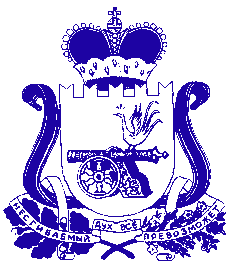 Администрация муниципального образования «Сафоновский район» Смоленской областиПОСТАНОВЛЕНИЕот 31.03.2021  № 400Руководствуясь порядком разработки, реализации и оценки эффективности муниципальных программ муниципального образования «Сафоновский район» Смоленской области и муниципальных программ Сафоновского городского поселения Сафоновского района Смоленской области, утвержденным постановлением Администрации муниципального образования «Сафоновский район» Смоленской области от 19.09.2013 № 1172 (в редакции постановлений Администрации муниципального образования Сафоновский район» Смоленской области от 04.12.2015 № 1427, от 30.12.2016 № 1517), Уставом муниципального образования «Сафоновский район» Смоленской области, Администрация муниципального образования Сафоновский район» Смоленской областиПОСТАНОВЛЯЕТ:1. Внести в муниципальную программу «Создание условий для эффективного муниципального управления в муниципальном образовании «Сафоновский район» Смоленской области» на 2017-2025 годы, утвержденную постановлением Администрации муниципального образования «Сафоновский район» Смоленской области от 02.12.2016 № 1355, (далее – муниципальная программа) следующие изменения:1.1. В паспорте муниципальной программы позицию «Объемы ассигнований муниципальной программы» изложить в следующей редакции:1.2. Раздел 3 «Обоснование ресурсного обеспечения муниципальной программы» муниципальной программы изложить в следующей редакции:«3. Общий объем финансирования муниципальной программы в 2017-2025 годах составит 378 587,8  тыс. руб., в том числе за счет средств:- федерального бюджета – 15 933,4 тыс. руб.;- областного бюджета – 11 007,6 тыс. руб.;- бюджета муниципального образования – 351 646,8 тыс. руб.;в том числе:- субвенция на реализацию государственных полномочий на создание административных комиссий в муниципальных районах и городских округах Смоленской области в целях привлечения к административной ответственности – 2849,8 тыс. руб., в том числе:2017 год – 377,0 тыс. руб.;2018 год – 391,4 тыс. руб.,2019 год – 395,7 тыс. руб.;2020 год – 418,0 тыс. руб.;2021 год – 426,3 тыс. руб.;2022 год – 412,5 тыс. руб.;2023 год –428,9 тыс. руб.;2024 год – финансирование не определено;2025 год – финансирование не определено;- субвенция на реализацию государственных полномочий на создание и организацию деятельности комиссий по делам несовершеннолетних и защите их прав в муниципальных районах и городских округах Смоленской области – 5 545,8 тыс. руб., в том числе:2017 год – 734,0 тыс. руб.;2018 год – 762,3 тыс. руб.;2019 год – 770,3 тыс. руб.;2020 год – 812,3 тыс. руб.;2021 год – 829,8 тыс. руб.;2022 год – 802,5 тыс. руб.;2023 год – 834,6 тыс. руб.;2024 год – финансирование не определено;2025 год – финансирование не определено;- субвенции бюджетам муниципальных районов на государственную регистрацию активов гражданского состояния – 14610,9 тыс. руб., в том числе:2017 год – 2010,4 тыс. руб.;2018 год – 2090,7 тыс. руб.;2019 год – 2126,8 тыс. руб.;2020 год – 2382,4 тыс. руб.;2021 год – 1999,5 тыс. руб.;2022 год – 2038,3 тыс. руб.;2023 год – 1962,8 тыс. руб.;2024 год – финансирование не определено;2025 год – финансирование не определено;- выплата пенсий за выслугу лет лицам, замещавшим муниципальные должности, должности муниципальной службы (муниципальные должности муниципальной службы) в органах местного самоуправления – 34504,2 тыс. руб., в том числе:2017 год – 4153,3 тыс. руб.;2018 год – 4466,0 тыс. руб.;2019 год – 4643,8 тыс. руб.;2020 год – 4977,2 тыс. руб.;2021 год – 5421,3 тыс. руб.;2022 год – 5421,3 тыс. руб.;2023 год – 5421,3 тыс. руб.;2024 год – финансирование не определено;2025 год – финансирование не определено;- подпрограмма «Обеспечение деятельности Администрации и содержание аппарата Администрации муниципального образования «Сафоновский район» Смоленской области» – 218571,3 тыс. руб., в том числе:- федеральный бюджет:2020 – 253,2 тыс. руб.;- областной бюджет – 394,5 тыс. руб.:2018 – 374,5 тыс. руб.;2020 – 20,0 тыс. руб.;- бюджет муниципального образования «Сафоновский район» Смоленской области – 217923,6 тыс. руб.2017 год – 30019,1 тыс. руб.;2018 год – 30658,2 тыс. руб.;2019 год – 31374,9 тыс. руб.;2020 год – 30827,2 тыс. руб.;2021 год – 31681,4 тыс. руб.;2022 год – 31681,4 тыс. руб.;2023 год – 31681,4 тыс. руб.;2024 год – финансирование не определено;2025 год – финансирование не определено;- подпрограмма «Управление имуществом муниципального образования «Сафоновский район» Смоленской области и земельными ресурсами на                        2017-2025 годы» – 59530,1 тыс. руб., в том числе: - бюджет муниципального образования «Сафоновский район» Смоленской области – 57 280,8 тыс. руб.2017 год – 6154,6 тыс. руб.;2018 год – 8261,9 тыс. руб.;2019 год – 8177,4 тыс. руб.;2020 год – 8498,0 тыс. руб.;2021 год – 8 896,3 тыс. руб.;2022 год – 8 646,3 тыс. руб;2023 год – 8 646,3 тыс. руб;2024 год – финансирование не определено;2025 год – финансирование не определено;- областной бюджет -2 217,5 тыс. руб.:2017 год – 77,5 тыс. руб.;2020 год – 1360,0 тыс. руб.;2021 год – 780,0 тыс. руб.;- федеральный бюджет: – 31,8 тыс. руб.;2020 год – 31,8 тыс. руб.- подпрограмма «Решение вопросов в сфере жилищно-коммунального хозяйства на территории муниципального образования «Сафоновский район» Смоленской области и оказание мер социальной поддержки отдельным категориям граждан» – 42975,7  тыс. рублей, в том числе:- федеральный бюджет – 1037,5 тыс. руб.:2017 – 1004,9 тыс. руб.;2020 – 32,6 тыс. руб.;- бюджет муниципального образования «Сафоновский район» Смоленской области – 41938,2 тыс. руб.:2017 год – 5388,4 тыс. руб.;2018 год – 5604,3 тыс. руб.;2019 год – 5792,3 тыс. руб.;2020 год – 6209,7 тыс. руб.;2021 год – 6314,5 тыс. руб.;2022 год – 6314,5 тыс. руб.;2023 год – 6314,5 тыс. руб.;2024 год – финансирование не определено;2025 год – финансирование не определено».1.3. В паспорте подпрограммы «Обеспечение деятельности Администрации и содержание аппарата Администрации муниципального образования «Сафоновский район» Смоленской области» на 2017-2025 годы позицию «Объемы ассигнований муниципальной программы (по годам реализации и в разрезе источников финансирования)» изложить в следующей редакции:1.4. Таблицу 2 раздела «2. Цель и целевые показатели подпрограммы» изложить в следующей редакции:1.5. Раздел 4 «Обоснование ресурсного обеспечения подпрограммы муниципальной программы» изложить в следующей редакции:«4. Расходы на оплату труда работников Администрации муниципального образования составляют 205 122,7 тыс. руб., в том числе по годам:2017 год – 27613,7 тыс. руб.; 2018 год – 28335,6 тыс. руб.;2019 год – 29242,5 тыс. руб.;2020 год – 29418,8 тыс. руб.;2021 год – 30170,7 тыс. руб.;2022 год – 30170,7 тыс. руб.; 2023 год – 30170,7 тыс. руб.;2024 год – финансирование не определено;2025 год – финансирование не определено.Расходы на содержание аппарата Администрации муниципального образования – 36435,1 тыс. руб., в том числе по годам:2017 год – 5526,8 тыс. руб.;2018 год – 5941,5 тыс. руб.;2019 год – 5425,2 тыс. руб.;2020 год – 5274,3 тыс. руб.;2021 год – 4766,3 тыс. руб.;2022 год – 4764,0 тыс. руб.;2023 год – 4737,0 тыс. руб.;2024 год – финансирование не определено;2025 год – финансирование не определено;Общий объем ассигнований подпрограммы за счет средств федерального бюджета составляет 14864,1 тыс. руб., в том числе по годам реализации: 2017 год – 2 010,4 тыс. руб.;2018 год – 2 090,7 тыс. руб.;2019 год – 2 126,8 тыс. руб.;2020 год – 2 635,6 тыс. руб.;2021 год – 1 999,5 тыс. руб.;2022 год – 2 038,3 тыс. руб.;2023 год – 1 962,8 тыс. руб.;2024 год – финансирование не определено;2025 год – финансирование не определено.Общий объем ассигнований подпрограммы за счет средств областного бюджета составляет 8790,1 тыс. руб., в том числе по годам реализации: 2017 год – 1111,0 тыс. руб.;2018 год – 1528,2 тыс. руб.;2019 год – 1166,0 тыс. руб.;2020 год – 1250,3 тыс. руб.;2021 год – 1256,1 тыс. руб.;2022 год – 1215,0 тыс. руб.;2023 год – 1263,5 тыс. руб.;2024 год – финансирование не определено;2025 год – финансирование не определено.Общий объем ассигнований подпрограммы за счет средств бюджета муниципального образования «Сафоновский район» Смоленской области составляет  252427,8 тыс. руб., в том числе по годам реализации: 2017 год – 34 172,4 тыс. руб.;2018 год – 35 124,2 тыс. руб.;2019 год – 36 018,7 тыс. руб.;2020 год – 35 804,4 тыс. руб.;2021 год – 37 102,7 тыс. руб.;2022 год – 37 102,7 тыс. руб.;2023 год – 37 102,7 тыс. руб.;2024 год – финансирование не определено;2025 год – финансирование не определено.».1.6. Таблицу 3 изложить в следующей редакции «Перечень основных мероприятий подпрограммы муниципальной программы»:1.7. В паспорте подпрограммы «Управление имуществом муниципального образования «Сафоновский район» Смоленской области и земельными ресурсами» на 2017-2025 годы»: 1.7.1. В позицию «Целевые показатели реализации подпрограммы» добавить слова:1.7.2. позицию «Объемы ассигнований муниципальной программы                         (по годам реализации и в разрезе источников финансирования)» изложить в следующей редакции:1.8. Таблицу 4 раздела 1 «Общая характеристика социально-экономической сферы реализации подпрограммы муниципальной программы» изложить в следующей редакции:1.9. Таблицу 5 раздела 2 «Цели и целевые показатели реализации подпрограммы муниципальной программы» изложить в следующей редакции:1.10. Таблицу 6 раздела 3 «Перечень основных мероприятий подпрограммы муниципальной программы» изложить в следующей редакции:1.11. Раздел 4 «Обоснование ресурсного обеспечения подпрограммы муниципальной программы» изложить в следующей редакции:«4. Общий объем ассигнований подпрограммы муниципальной программы составляет 59530,1 тыс. руб. Финансирование подпрограммы муниципальной программы осуществляется:- из средств бюджета муниципального образования в следующих объемах:2017 год – 6154,6 тыс. руб.;2018 год – 8261,9 тыс. руб.;2019 год – 8177,4 тыс. руб.;2020 год – 8498,0 тыс. руб.;2021 год – 8896,3 тыс. руб.;2022 год – 8646,3 тыс. руб.;2023 год – 8646,3 тыс. руб.;2024 год – финансирование не определено;2025 год – финансирование не определено;- из средств областного бюджета: 2017 год – 77,5 тыс. руб.;2020 год – 1360,0 тыс. руб.;2021 год – 780,0 тыс. руб.;- из средств федерального бюджета: 2020 год – 31,8 тыс. руб.;1.12. В паспорте подпрограммы «Решение вопросов в сфере жилищно-коммунального хозяйства на территории муниципального образования «Сафоновский район» Смоленской области и оказание мер социальной поддержки отдельным категориям граждан» на 2017-2025 годы» позицию                          «Объемы ассигнований муниципальной программы (по годам реализации и в разрезе источников финансирования)» изложить в следующей редакции:1.13. Раздел 4 «Обоснование ресурсного обеспечения подпрограммы муниципальной программы» изложить в следующей редакции:«4. Общий объем финансирования подпрограммы муниципальной программы составляет 42975,7 тыс. рублей, в том числе по годам:- федеральный бюджет - 1037,5 тыс. руб.:2017 год – 1004,9 тыс. руб.;2020 год – 32,6 тыс. руб.;- бюджет муниципального образования: - 41938,2 тыс. руб.2017 год – 5388,4 тыс. руб.;2018 год – 5604,3 тыс. руб.;2019 год – 5792,3 тыс. руб.;2020 год – 6209,7 тыс. руб.;2021 год – 6314,5 тыс. руб.;2022 год – 6314,5 тыс. руб.;2023 год – 6314,5 тыс. руб.;2024 год – финансирование не определено;2025 год – финансирование не определено.».1.14. Цели и целевые показатели реализации подпрограммы муниципальной программы.Целью подпрограммы является повышение качества и надежности предоставления жилищно-коммунальных услуг населению муниципального образования.Целевые показатели реализации подпрограммы муниципальной программы отражены в таблице 7:1.15. Перечень основных мероприятий подпрограммы муниципальной программы изложить в следующей редакции:1.16. Приложения № 1 и № 2 к муниципальной программе изложить в новой редакции (прилагаются).2. Опубликовать настоящее постановление на официальном сайте Администрации муниципального образования «Сафоновский район» Смоленской области в информационно-телекоммуникационной сети Интернет.3. Считать настоящее постановление неотъемлемой частью постановления Администрации муниципального образования «Сафоновский район» Смоленской области от 02.12.2016 № 1355 «Об утверждении муниципальной программы «Создание условий для эффективного муниципального управления в муниципальном образовании «Сафоновский район» Смоленской области»  на 2017-2025 годы».Глава муниципального образования«Сафоновский район» Смоленской области				        А.И.ЛапиковЦелевые показатели реализации муниципальной программы«Создание условий для эффективного муниципального управления в муниципальном образовании «Сафоновский район» Смоленской области» на 2017-2025 годыПланреализации муниципальной программы «Создание условий для эффективного муниципального управления в муниципальном образовании «Сафоновский район» Смоленской области» на 2017-2025 годыО внесении изменений в муниципальную программу «Создание условий для эффективного муниципального управления в муниципальном образовании «Сафоновский район» Смоленской области» на 2017-2025 годыОбъемы бюджетных ассигнований муниципальной программыобъемы бюджетных ассигнований муниципальной программы – 378 587,8  тыс. руб., в том числе:2017 год – 49919,2 тыс. руб.; 2018 год – 52609,3 тыс. руб.;2019 год – 53281,2 тыс. руб.;2020 год – 55822,4 тыс. руб.;2021 год – 56349,1  тыс. руб.;2022 год – 55316,8 тыс. руб.;2023 год – 55289,8 тыс. руб.;2024 год – финансирование не определено;2025 год – финансирование не определено.Объемы ассигнований подпрограммы (по годам реализации в разрезе источников финансирования)объем бюджетных ассигнований подпрограммы – 276082,0 тыс. руб., в том числе по годам реализации:2017 год – 37293,8 тыс. руб.;2018 год – 38743,1 тыс. руб.;2019 год – 39311,5 тыс. руб.;2020 год – 39690,3 тыс. руб.;2021 год – 40358,3 тыс. руб.;2022 год – 40356,0 тыс. руб.;2023 год – 40329,0 тыс. руб.;2024 год – финансирование не определено;2025 год – финансирование не определеноНаименование  показателяЕд.изм.Базовые значения показателей (к очередному финансовому году)Базовые значения показателей (к очередному финансовому году)Планируемые значения показателей (на очередной финансовый год и плановый период)Планируемые значения показателей (на очередной финансовый год и плановый период)Планируемые значения показателей (на очередной финансовый год и плановый период)Наименование  показателяЕд.изм.201920202021202220231. Количество обращений граждан в Администрацию муниципального образования, рассмотренных с нарушением сроков, установленных действующим законодательством/единицед.000002. Соответствие муниципальных правовых актов действующему законодательству по результатам проверки контрольно-надзорных органовв % от общего количества принятых муниципальных правовых актов9599,81001001003. Количество муниципальных служащих, прошедших обучение по профильным направлениям деятельности: тематические семинары и конференции и др.чел.23112930304. Удельный вес своевременно исполненных судебных актов и мировых соглашений, предусматривающих обращение взыскания на средства бюджета муниципального образования%1001001001001005. Количество исполненных архивным отделом запросов, единицед.143410511100110011506. Количество межведомственных запросов, единиц ед.15065537000700070007. Доля электронного документооборота к общему объему документооборота в отделах администрации района%951001001001008. Количество принятых запросов на предоставление государственных и муниципальных услуг (среднее количество в месяц)ед.5501793003003009. Количество консультаций по предоставлению государственных и муниципальных услуг (среднее количество в месяц)ед.55060080080080010. Выплата пенсий за выслугу лет лицам, замещавшим муниципальные должности, должности муниципальной службы в органах местного самоуправленияед.74748595100НаименованиеИсполнитель мероприятияИсточники финансового обеспечения (расшифроватьОбъем средств на реализацию муниципальной программы на отчетный год и плановый период, тыс. рублейОбъем средств на реализацию муниципальной программы на отчетный год и плановый период, тыс. рублейОбъем средств на реализацию муниципальной программы на отчетный год и плановый период, тыс. рублейОбъем средств на реализацию муниципальной программы на отчетный год и плановый период, тыс. рублейОбъем средств на реализацию муниципальной программы на отчетный год и плановый период, тыс. рублейОбъем средств на реализацию муниципальной программы на отчетный год и плановый период, тыс. рублейОбъем средств на реализацию муниципальной программы на отчетный год и плановый период, тыс. рублейПланируемое значение показателя на реализацию муниципальной  программы на отчетный год и плановый период)Планируемое значение показателя на реализацию муниципальной  программы на отчетный год и плановый период)Планируемое значение показателя на реализацию муниципальной  программы на отчетный год и плановый период)НаименованиеИсполнитель мероприятияИсточники финансового обеспечения (расшифроватьвсего2021202120212022202220232021202220231. Количество обращений граждан в Администрацию муниципального образования, рассмотренных с нарушением сроков, установленных действующим законодательством, единицАдминистрация муниципального образования «Сафоновский район» Смоленской областихххххххх0002. Соответствие муниципальных правовых актов действующему законодательству по результатам проверки контрольно-надзорных органовАдминистрация муниципального образования «Сафоновский район» Смоленской областихххххххх1001001003. Количество муниципальных служащих, прошедших обучение по профильным направлениям деятельности: тематические семинары и конференции и др., чел.Администрация муниципального образования «Сафоновский район» Смоленской областихххххххх2930304. Удельный вес своевременно исполненных судебных актов и мировых соглашений, предусматривающих обращение взыскания на средства бюджета муниципального образования, %Администрация муниципального образования «Сафоновский район» Смоленской областихххххххх1001001005. Количество исполненных архивным отделом запросов, единицАдминистрация муниципального образования «Сафоновский район» Смоленской областихххххххх1100110011506. Количество межведомственных запросов, единицАдминистрация муниципального образования «Сафоновский район» Смоленской областихххххххх7000700070007. Доля электронного документооборота к общему объему документооборота в отделах администрации района, %Администрация муниципального образования «Сафоновский район» Смоленской областихххххххх1001001008. Количество принятых запросов на предоставление государственных и муниципальных услуг, единицАдминистрация муниципального образования «Сафоновский район» Смоленской областихххххххх3003003009. Количество консультаций по предоставлению государственных и муниципальных услуг, единицАдминистрация муниципального образования «Сафоновский район» Смоленской областихххххххх80080080010. Выплата пенсий за выслугу лет лицам, замещавшим муниципальные должности, должности муниципальной службы в органах местного самоуправленияАдминистрация муниципального образования «Сафоновский район» Смоленской областихххххххх859510011. Выплата пенсий за выслугу лет лицам, замещавшим муниципальные должности, должности муниципальной службы в органах местного самоуправленияАдминистрация муниципального образования «Сафоновский район» Смоленской областибюджет муниципального образования16263,916263,95421,35421,35421,35421,35421,3хххОбеспечивающая подпрограммаОбеспечивающая подпрограммаОбеспечивающая подпрограммаОбеспечивающая подпрограммаОбеспечивающая подпрограммаОбеспечивающая подпрограммаОбеспечивающая подпрограммаОбеспечивающая подпрограммаОбеспечивающая подпрограммаОбеспечивающая подпрограммаОбеспечивающая подпрограммаОбеспечивающая подпрограммаОбеспечивающая подпрограммаФинансовое обеспечение ответственного исполнителя муниципальной программыАдминистрация муниципального образования «Сафоновский район» Смоленской областибюджет муниципального образования16263,916263,916263,95421,35421,35421,35421,3хххВсего по подпрограммеАдминистрация муниципального образования «Сафоновский район» Смоленской областибюджет муниципального образования16263,916263,916263,95421,35421,35421,35421,3хххЦелевые показатели реализацииподпрограммы- проведение мероприятий, связанных с муниципальной собственностью;- проведение комплексных кадастровых работ на территории муниципального образования «Сафоновский район» Смоленской областиОбъемы ассигнований подпрограммы (по годам реализации в разрезе источников финансирования)объем бюджетных ассигнований составляет 59530,1 тыс. руб.:- в том числе по годам реализации за счет средств бюджета муниципального образования:2017 год – 6154,6 тыс. руб.;2018 год – 8261,9 тыс. руб.;2019 год – 8177,4 тыс. руб.;2020 год  - 8498,0 тыс. руб.;2021 год – 8896,3 тыс. руб.;2022 год – 8646,3 тыс. руб.;2023 год – 8646,3 тыс. руб.;2024 год – финансирование не определено;2025 год – финансирование не определено.в том числе по годам реализации за счет средств областного бюджета:2017 год – 77,5 тыс. руб.;2020 год – 1360,0 тыс. руб.;2021 год – 780,0 тыс. руб.в том числе по годам реализации за счет средств федерального бюджета:2020 год – 31,8 тыс. руб.№п/пПоказательЕд.изм.2020 год2021 год2022 год1.Количество объектов недвижимости, по которым проведена техническая инвентаризация и оформлены технические паспорта и их копии, поэтажные планы, проведены кадастровые работы и оформлены технические планы, кадастровые паспорта ед.--42.Количество обследованных объектов недвижимостиед.-333.Количество земельных участков, в отношении которых проведены кадастровые работы ед.--44.Количество отчетов об оценке рыночной стоимости объектов гражданских правед.4140125.Количество процедур торгов для осуществления сделок с объектами недвижимого имущества и земельными участками, находящимися в муниципальной собственности, а также земельными участками, государственная собственность на которые не разграничена и которые расположены в границах муниципального образования ед.2622206.Количество проведенных аудиторских проверок бухгалтерской (финансовой) отчетности муниципальных унитарных предприятийед.---7.Количество подготовленных проектов генеральных планов, правил землепользования и застройки сельских поселений Смоленской областиед.22-8.Количество объектов теплоснабжения, водоснабжения и водоотведения, в отношении которых проведена регистрация прав муниципальной собственности ед.24--9.Проведение мероприятий, связанных с муниципальной собственностьюед.-1-10.Проведение комплексных кадастровых работ на территории муниципального образования «Сафоновский район» Смоленской областиед.-11№ п/пНаименование показателяЕд. изм.Базовые значения показателей (к очередному финансовому году)Базовые значения показателей (к очередному финансовому году)Планируемое значение показателей (на очередной финансовый год и плановый период)Планируемое значение показателей (на очередной финансовый год и плановый период)Планируемое значение показателей (на очередной финансовый год и плановый период)№ п/пНаименование показателяЕд. изм.201920202021202220231.Проведение технической инвентаризации и оформление  технических паспортов объектов недвижимости и их копий, поэтажных планов, проведение кадастровых работ и оформление технических планов, кадастровых паспортов в отношении объектов недвижимого имуществакол-во объектов2--442.Проведение обследования технического состояния объектов недвижимости и выдача актов обследованиякол-во объектов--3333.Проведение кадастровых работ в отношении земельных участковкол-воземельных участков---444.Проведение независимым оценщиком оценки рыночной стоимости объектов гражданских прав и анализ достоверности величины их рыночной стоимостикол-воотчетов44414012125.Проведение торгов для осуществления сделок, предметом которых являются объекты недвижимого имущества и земельные участки, находящиеся в муниципальной собственности, а также земельные участки, государственная собственность на которые не разграничена и которые расположены в границах муниципального образования кол-воторгов50262220206.Проведение обязательного ежегодного аудита бухгалтерской (финансовой) отчетности муниципальных унитарных предприятийкол-воаудиторских проверок-----7.Разработка генеральных планов, правил землепользования и застройки сельских поселений Смоленской областикол-во единиц-22--8.Проведение регистрации прав муниципальной собственности на объекты теплоснабжения, водоснабжения и водоотведениякол-во объектов-24---9.Проведение мероприятий, связанных с муниципальной собственностьюкол-во объектов--1--10.Проведение комплексных кадастровых работ на территории муниципального образования «Сафоновский район» Смоленской областикол-во объектов--11-НаименованиеИсполнительмероприятияИсточники финансового   обеспечения (расшифровать)Объем средств на реализацию подпрограммы на отчетный год и плановый период, тыс. руб.Объем средств на реализацию подпрограммы на отчетный год и плановый период, тыс. руб.Объем средств на реализацию подпрограммы на отчетный год и плановый период, тыс. руб.Объем средств на реализацию подпрограммы на отчетный год и плановый период, тыс. руб.Планируемое значение показателя реализации подпрограммы на отчетный год и плановый периодПланируемое значение показателя реализации подпрограммы на отчетный год и плановый периодПланируемое значение показателя реализации подпрограммы на отчетный год и плановый периодНаименованиеИсполнительмероприятияИсточники финансового   обеспечения (расшифровать)всего2021202220232021202220231.Проведение технической инвентаризации и оформление  технических паспортов объектов недвижимости и их копий, поэтажных планов, проведение кадастровых работ и оформление технических планов, кадастровых паспортов в отношении объектов недвижимого имущества (количество объектов)хххххх0442.Проведение обследования технического состояния объектов недвижимости и выдача актов обследования(количество объектов)хххххх3333.Проведение кадастровых работ в отношении земельных участков (количество земельных участков)хххххх-444.Проведение независимым оценщиком оценки рыночной стоимости объектов гражданских прав и анализ достоверности величины их рыночной стоимости (количество отчетов)   хххххx4012125.Проведение торгов для осуществления сделок, предметом которых являются объекты недвижимого имущества и земельные участки, находящиеся в муниципальной собственности, а также земельные участки, государственная собственность на которые не разграничена и которые расположены в границах муниципального образования (количество торгов)хххххx2220206.Проведение обязательного ежегодного аудита бухгалтерской (финансовой) отчетности муниципальных унитарных предприятий (количествоаудиторских проверок)хххххx---7. Разработка генеральных планов, правил землепользования и застройки сельских поселений Смоленской области (количество единиц)хххххx22-8. Проведение регистрации прав муниципальной собственности на объекты теплоснабжения, водоснабжения и водоотведения (количество объектов)хххххx---9. Проведение мероприятий, связанных с муниципальной собственностью (количество объектов)хххххx1--10. Проведение комплексных кадастровых работ на территории муниципального образования «Сафоновский район» Смоленской области (количество объектов)хххххx11-11.Проведение технической инвентаризации и оформление  технических паспортов объектов недвижимости и их копий, поэтажных планов, проведение кадастровых работ и оформление технических планов, кадастровых паспортов в отношении объектов недвижимого имуществаКИГИЗбюджет муниципального образования ----ххх12.Проведение обследования технического состояния объектов недвижимости и выдача актов обследования.КИГИЗбюджет муниципального образования----ххх13.Проведение кадастровых работ в отношении земельных участковКИГИЗбюджет муниципального образования ---ххх14.Проведение независимым оценщиком оценки рыночной стоимости объектов гражданских прав и анализ достоверности величины их рыночной стоимостиКИГИЗбюджет муниципального образования408,9108,9150,0150,0ххх15.Проведение торгов для осуществления сделок, предметом которых являются объекты недвижимого имущества и земельные участки, находящиеся в муниципальной собственности, а также земельные участки, государственная собственность на которые не разграничена и которые расположены в границах муниципального образования КИГИЗбюджет муниципального образования----ххх16.Проведение обязательного ежегодного аудита бухгалтерской (финансовой) отчетности муниципальных унитарных предприятий КИГИЗбюджет муниципального образования----ххх17. Разработка генеральных планов, правил землепользования и застройки сельских поселений Смоленской областиКИГИЗбюджет муниципального образования,областной бюджет41,1780,041,1780,0----ххх18. Проведение регистрации прав муниципальной собственности на объекты теплоснабжения, водоснабжения и водоотведенияКИГИЗбюджет муниципального образования,областной бюджет-------ххх19.  Проведение мероприятий, связанных с муниципальной собственностью (количество объектов)Комитет по строительству и ЖКХБюджет муниципального образования250,0250,0--ххх20. Проведение комплексных кадастровых работ на территории муниципального образования «Сафоновский район» Смоленской области (количество объектов)КИГИЗБюджет муниципального образования----хххИтого по основному мероприятию подпрограммыКИГИЗ, комитет по строительству и ЖКХбюджет муниципального образования, областной бюджет700,0780,0400,0780,0150,0-150,0-хххВсего по основному мероприятию подпрограммыКИГИЗ, комитет по строительству и ЖКХ1480,01180,0150,0150,0---Основное мероприятие: «Обеспечение деятельности для реализации муниципальной подпрограммы»Основное мероприятие: «Обеспечение деятельности для реализации муниципальной подпрограммы»Основное мероприятие: «Обеспечение деятельности для реализации муниципальной подпрограммы»Основное мероприятие: «Обеспечение деятельности для реализации муниципальной подпрограммы»Основное мероприятие: «Обеспечение деятельности для реализации муниципальной подпрограммы»Основное мероприятие: «Обеспечение деятельности для реализации муниципальной подпрограммы»Основное мероприятие: «Обеспечение деятельности для реализации муниципальной подпрограммы»Основное мероприятие: «Обеспечение деятельности для реализации муниципальной подпрограммы»Основное мероприятие: «Обеспечение деятельности для реализации муниципальной подпрограммы»Основное мероприятие: «Обеспечение деятельности для реализации муниципальной подпрограммы»Финансовое обеспечение ответственного исполнителя подпрограммы  КИГИЗбюджет муниципального образования,  федеральный бюджет25488,9-8496,3-8496,3-8496,3-хххВсего по основному мероприятию подпрограммыКИГИЗбюджет муниципального образования,областной бюджет федеральный бюджет25488,98496,38496,38496,3хххВсего по подпрограммеКИГИЗ26968,99676,38646,38646,3хххНаименование основного мероприятияОбъем финансирования (тыс. руб.)Объем финансирования (тыс. руб.)Объем финансирования (тыс. руб.)Объем финансирования (тыс. руб.)Наименование основного мероприятия2020 год2021 год2022год2023годПризнание прав и регулирование отношений, связанных с муниципальной собственностью и управление земельными ресурсами1480,01180,0150,0150,0Обеспечение деятельности для реализации муниципальной подпрограммы8409,88496,38496,38496,3Итого9889,89676,38646,38646,3Объемы ассигнований подпрограммы (по годам реализации и в разрезе источников финансирования)общий объем финансирования подпрограммы составляет 42975,7 тыс. руб. в том числе по годам:- федеральный бюджет:1 037,52017 год – 1004,9 тыс. руб.;2020 год – 32,6 тыс. руб.- бюджет муниципального образования – 41938,2 тыс. руб.2017 год – 5388,4 тыс. руб.;2018 год – 5604,3 тыс. руб.;2019 год – 5792,3 тыс. руб.;2020 год – 6209,7  тыс. руб.;2021 год – 6314,5  тыс. руб.;2022 год – 6314,5  тыс. руб.;2023 год – 6314,5 тыс. руб.;2024 год – финансирование не определено;2025 год – финансирование не определено.№ п/пНаименование показателяЕд. изм.Базовые значения показателей (к очередному финансовому году)Базовые значения показателей (к очередному финансовому году)Планируемое значение показателей (на очередной финансовый год и плановый период)Планируемое значение показателей (на очередной финансовый год и плановый период)Планируемое значение показателей (на очередной финансовый год и плановый период)№ п/пНаименование показателяЕд. изм.201920202021202220231 Содержание, ремонт, капитальный ремонт дорог общего пользования и дворовых территорий%1001001001001002Капитальный ремонт и ремонт муниципального жилищного фонда%1001001001001003Содержание, ремонт сетей, строительство объектов ЖКХ%1001001001001004Благоустройство территории%1001001001001005Переселение граждан из аварийного жилищного фондаЧел.-----6Улучшение жилищных условий молодых семейЧел.93232323НаименованиеНаименованиеИсполнитель мероприятияИсточники финансового обеспечения (расшифроватьИсточники финансового обеспечения (расшифроватьОбъем средств на реализацию муниципальной программы на отчетный год и плановый период, тыс. рублейОбъем средств на реализацию муниципальной программы на отчетный год и плановый период, тыс. рублейОбъем средств на реализацию муниципальной программы на отчетный год и плановый период, тыс. рублейОбъем средств на реализацию муниципальной программы на отчетный год и плановый период, тыс. рублейОбъем средств на реализацию муниципальной программы на отчетный год и плановый период, тыс. рублейОбъем средств на реализацию муниципальной программы на отчетный год и плановый период, тыс. рублейПланируемое значение показателя на реализацию муниципальной  программы на отчетный год и плановый период)Планируемое значение показателя на реализацию муниципальной  программы на отчетный год и плановый период)Планируемое значение показателя на реализацию муниципальной  программы на отчетный год и плановый период)Планируемое значение показателя на реализацию муниципальной  программы на отчетный год и плановый период)НаименованиеНаименованиеИсполнитель мероприятияИсточники финансового обеспечения (расшифроватьИсточники финансового обеспечения (расшифроватьвсеговсего202120212022202320212021202220233.1. Содержание, ремонт, капитальный ремонт дорог общего пользования и дворовых территорийкомитет по строительству и ЖКХкомитет по строительству и ЖКХбюджет муниципального образования-------1001001001003.2.Капитальный ремонт и ремонт муниципального жилищного фондакомитет по строительству и ЖКХкомитет по строительству и ЖКХбюджет муниципального образования-------1001001001003.3.Содержание, ремонт сетей, строительство объектов ЖКХкомитет по строительству и ЖКХкомитет по строительству и ЖКХбюджет муниципального образования-------1001001001003.4.Благоустройство территориикомитет по строительству и ЖКХкомитет по строительству и ЖКХбюджет муниципального образования-------1001001001003.5.Переселение граждан из аварийного жилищного фондакомитет по строительству и ЖКХкомитет по строительству и ЖКХбюджет муниципального образования-----------3.6.Улучшение жилищных условий молодых семейкомитет по строительству и ЖКХкомитет по строительству и ЖКХФедеральный бюджет, областной бюджет, бюджет муниципального образования-------23232323Финансовое обеспечение ответственного исполнителя муниципальной программыкомитет по строительству и ЖКХкомитет по строительству и ЖКХбюджет муниципального образования18835,518835,56278,56278,56278,56278,56278,5ххххИтого по основному мероприятию18835,518835,56278,56278,56278,56278,56278,5ххххОсновное мероприятие«Оказание мер социальной поддержки отдельным категориям граждан»Основное мероприятие«Оказание мер социальной поддержки отдельным категориям граждан»Основное мероприятие«Оказание мер социальной поддержки отдельным категориям граждан»Основное мероприятие«Оказание мер социальной поддержки отдельным категориям граждан»Основное мероприятие«Оказание мер социальной поддержки отдельным категориям граждан»Основное мероприятие«Оказание мер социальной поддержки отдельным категориям граждан»Основное мероприятие«Оказание мер социальной поддержки отдельным категориям граждан»Основное мероприятие«Оказание мер социальной поддержки отдельным категориям граждан»Основное мероприятие«Оказание мер социальной поддержки отдельным категориям граждан»Основное мероприятие«Оказание мер социальной поддержки отдельным категориям граждан»Основное мероприятие«Оказание мер социальной поддержки отдельным категориям граждан»Основное мероприятие«Оказание мер социальной поддержки отдельным категориям граждан»Основное мероприятие«Оказание мер социальной поддержки отдельным категориям граждан»Основное мероприятие«Оказание мер социальной поддержки отдельным категориям граждан»Основное мероприятие«Оказание мер социальной поддержки отдельным категориям граждан»Почетное звание «Почетный гражданин Сафоновского района Смоленской области»Администрация муниципального образования «Сафоновский район» Смоленской областиАдминистрация муниципального образования «Сафоновский район» Смоленской областибюджет муниципального образования108,0108,0108,0108,036,036,036,0ххххИтого по основному мероприятию подпрограммы108,0108,0108,0108,036,036,036,0ххххВсего по подпрограммекомитет по строительству и ЖКХ, Администрация муниципального образования «Сафоновский район» Смоленской областикомитет по строительству и ЖКХ, Администрация муниципального образования «Сафоновский район» Смоленской области18943,518943,518943,518943,56314,56314,56314,5ххххПриложение № 1к муниципальной программе№п/пНаименование подпрограммы и показателяЕд.изм.Базовые значения показателей по годамБазовые значения показателей по годамПланируемые значения показателей (на период реализации решения о районном бюджете)Планируемые значения показателей (на период реализации решения о районном бюджете)Планируемые значения показателей (на период реализации решения о районном бюджете)Планируемые значения показателей (на период реализации решения о районном бюджете)Планируемые значения показателей (на период реализации решения о районном бюджете)№п/пНаименование подпрограммы и показателяЕд.изм.2019202020212021202220222023Цель программы: Повышение эффективности деятельности Администрации муниципального образования «Сафоновский район» Смоленской области» и создание оптимальных условий для развития и совершенствования муниципального управленияЦель программы: Повышение эффективности деятельности Администрации муниципального образования «Сафоновский район» Смоленской области» и создание оптимальных условий для развития и совершенствования муниципального управленияЦель программы: Повышение эффективности деятельности Администрации муниципального образования «Сафоновский район» Смоленской области» и создание оптимальных условий для развития и совершенствования муниципального управленияЦель программы: Повышение эффективности деятельности Администрации муниципального образования «Сафоновский район» Смоленской области» и создание оптимальных условий для развития и совершенствования муниципального управленияЦель программы: Повышение эффективности деятельности Администрации муниципального образования «Сафоновский район» Смоленской области» и создание оптимальных условий для развития и совершенствования муниципального управленияЦель программы: Повышение эффективности деятельности Администрации муниципального образования «Сафоновский район» Смоленской области» и создание оптимальных условий для развития и совершенствования муниципального управленияЦель программы: Повышение эффективности деятельности Администрации муниципального образования «Сафоновский район» Смоленской области» и создание оптимальных условий для развития и совершенствования муниципального управленияЦель программы: Повышение эффективности деятельности Администрации муниципального образования «Сафоновский район» Смоленской области» и создание оптимальных условий для развития и совершенствования муниципального управленияЦель программы: Повышение эффективности деятельности Администрации муниципального образования «Сафоновский район» Смоленской области» и создание оптимальных условий для развития и совершенствования муниципального управленияЦель программы: Повышение эффективности деятельности Администрации муниципального образования «Сафоновский район» Смоленской области» и создание оптимальных условий для развития и совершенствования муниципального управления1.Подпрограмма: «Обеспечение деятельности Администрации и содержание аппарата  Администрации муниципального образования «Сафоновский район» Смоленской области»Подпрограмма: «Обеспечение деятельности Администрации и содержание аппарата  Администрации муниципального образования «Сафоновский район» Смоленской области»Подпрограмма: «Обеспечение деятельности Администрации и содержание аппарата  Администрации муниципального образования «Сафоновский район» Смоленской области»Подпрограмма: «Обеспечение деятельности Администрации и содержание аппарата  Администрации муниципального образования «Сафоновский район» Смоленской области»Подпрограмма: «Обеспечение деятельности Администрации и содержание аппарата  Администрации муниципального образования «Сафоновский район» Смоленской области»Подпрограмма: «Обеспечение деятельности Администрации и содержание аппарата  Администрации муниципального образования «Сафоновский район» Смоленской области»Подпрограмма: «Обеспечение деятельности Администрации и содержание аппарата  Администрации муниципального образования «Сафоновский район» Смоленской области»Подпрограмма: «Обеспечение деятельности Администрации и содержание аппарата  Администрации муниципального образования «Сафоновский район» Смоленской области»Подпрограмма: «Обеспечение деятельности Администрации и содержание аппарата  Администрации муниципального образования «Сафоновский район» Смоленской области»1. Количество обращений граждан в Администрацию муниципального образования, рассмотренных с нарушением сроков, установленных действующим законодательством/единицед.00000002. Соответствие муниципальных правовых актов действующему законодательству по результатам проверки контрольно-надзорных органовв % от общего количества принятых муниципальных правовых актов9599,81001001001001003. Количество муниципальных служащих, прошедших обучение по профильным направлениям деятельности: тематические семинары и конференции и др.чел.231129303030304. Удельный вес своевременно исполненных судебных актов и мировых соглашений, предусматривающих обращение взыскания на средства бюджета муниципального образования%1001001001001001001005. Количество исполненных архивным отделом запросовед.14341051110011001100115011506. Количество межведомственных запросов, (среднее количество в месяц)ед.1506553700070007000700070007. Доля электронного документооборота к общему объему документооборота в отделах администрации района%851001001001001001008. Количество принятых запросов на предоставление государственных и муниципальных услуг (среднее количество в месяц)ед.1501793003003003003009. Количество консультаций по предоставлению государственных и муниципальных услуг (среднее количество в месяц)ед.50060080080080080080010. Выплата пенсий за выслугу лет лицам, замещавшим муниципальные должности, должности муниципальной службы в органах местного самоуправленияед.74748595951001002.Подпрограмма «Управление имуществом муниципального образования «Сафоновский район» Смоленской области и земельными ресурсами» на 2017-2025 годыПодпрограмма «Управление имуществом муниципального образования «Сафоновский район» Смоленской области и земельными ресурсами» на 2017-2025 годыПодпрограмма «Управление имуществом муниципального образования «Сафоновский район» Смоленской области и земельными ресурсами» на 2017-2025 годыПодпрограмма «Управление имуществом муниципального образования «Сафоновский район» Смоленской области и земельными ресурсами» на 2017-2025 годыПодпрограмма «Управление имуществом муниципального образования «Сафоновский район» Смоленской области и земельными ресурсами» на 2017-2025 годыПодпрограмма «Управление имуществом муниципального образования «Сафоновский район» Смоленской области и земельными ресурсами» на 2017-2025 годыПодпрограмма «Управление имуществом муниципального образования «Сафоновский район» Смоленской области и земельными ресурсами» на 2017-2025 годыПодпрограмма «Управление имуществом муниципального образования «Сафоновский район» Смоленской области и земельными ресурсами» на 2017-2025 годыПодпрограмма «Управление имуществом муниципального образования «Сафоновский район» Смоленской области и земельными ресурсами» на 2017-2025 годы1. Проведение технической инвентаризации и оформление  технических паспортов объектов недвижимости и их копий, поэтажных планов, проведение кадастровых работ и оформление технических планов, кадастровых паспортов в отношении объектов недвижимого имуществакол-во объектов20044442. Проведение обследования технического состояния объектов недвижимости и выдача актов обследованиякол-во объектов--333333. Проведение кадастровых работ в отношении земельных участковкол-воземельных участков---44444. Проведение независимым оценщиком оценки рыночной стоимости объектов гражданских прав и анализ достоверности величины их рыночной стоимостикол-воотчетов444140121212125. Проведение торгов для осуществления сделок, предметом которых являются объекты недвижимого имущества и земельные участки, находящиеся в муниципальной собственности, а также земельные участки, государственная собственность на которые не разграничена и которые расположены в границах муниципального образованиякол-воторгов502622202020206. Проведение обязательного ежегодного аудита бухгалтерской (финансовой) отчетности муниципальных унитарных предприятийкол-воаудиторских проверок-------7.Разработка генеральных планов, правил землепользования и застройки сельских поселений Смоленской областикол-во единиц-22----8.Проведение регистрации прав муниципальной собственности на объекты теплоснабжения, водоснабжения и водоотведениякол-во объектов-24-----9. Проведение мероприятий, связанных с муниципальной собственностью кол-во единиц--1----10. Проведение комплексных кадастровых работ на территории муниципального образования «Сафоновский район» Смоленской области кол-во объектов--111--3. Подпрограмма «Решение вопросов в сфере жилищно-коммунального хозяйства на территории муниципального образования «Сафоновский район» Смоленской области и оказание мер социальной поддержки отдельным категориям граждан»3. Подпрограмма «Решение вопросов в сфере жилищно-коммунального хозяйства на территории муниципального образования «Сафоновский район» Смоленской области и оказание мер социальной поддержки отдельным категориям граждан»3. Подпрограмма «Решение вопросов в сфере жилищно-коммунального хозяйства на территории муниципального образования «Сафоновский район» Смоленской области и оказание мер социальной поддержки отдельным категориям граждан»3. Подпрограмма «Решение вопросов в сфере жилищно-коммунального хозяйства на территории муниципального образования «Сафоновский район» Смоленской области и оказание мер социальной поддержки отдельным категориям граждан»3. Подпрограмма «Решение вопросов в сфере жилищно-коммунального хозяйства на территории муниципального образования «Сафоновский район» Смоленской области и оказание мер социальной поддержки отдельным категориям граждан»3. Подпрограмма «Решение вопросов в сфере жилищно-коммунального хозяйства на территории муниципального образования «Сафоновский район» Смоленской области и оказание мер социальной поддержки отдельным категориям граждан»3. Подпрограмма «Решение вопросов в сфере жилищно-коммунального хозяйства на территории муниципального образования «Сафоновский район» Смоленской области и оказание мер социальной поддержки отдельным категориям граждан»3. Подпрограмма «Решение вопросов в сфере жилищно-коммунального хозяйства на территории муниципального образования «Сафоновский район» Смоленской области и оказание мер социальной поддержки отдельным категориям граждан»3. Подпрограмма «Решение вопросов в сфере жилищно-коммунального хозяйства на территории муниципального образования «Сафоновский район» Смоленской области и оказание мер социальной поддержки отдельным категориям граждан»3. Подпрограмма «Решение вопросов в сфере жилищно-коммунального хозяйства на территории муниципального образования «Сафоновский район» Смоленской области и оказание мер социальной поддержки отдельным категориям граждан»1. Содержание, ремонт, капитальный ремонт дорог общего пользования и дворовых территорий%1001001001001001001002.Капитальный ремонт и ремонт муниципального жилищного фонда%1001001001001001001003.Содержание, ремонт сетей, строительство объектов ЖКХ%1001001001001001001004.Благоустройство территории%1001001001001001001005.Переселение граждан из аварийного жилищного фондаЧел.-------6.Улучшение жилищных условий молодых семейЧел.93323232323Приложение № 2к муниципальной программеНаименованиеИсполнитель мероприятияИсполнитель мероприятияИсточники финансового обеспечения (расшифроватьОбъем средств на реализацию муниципальной программы на отчетный год и плановый период, тыс. рублейОбъем средств на реализацию муниципальной программы на отчетный год и плановый период, тыс. рублейОбъем средств на реализацию муниципальной программы на отчетный год и плановый период, тыс. рублейОбъем средств на реализацию муниципальной программы на отчетный год и плановый период, тыс. рублейОбъем средств на реализацию муниципальной программы на отчетный год и плановый период, тыс. рублейОбъем средств на реализацию муниципальной программы на отчетный год и плановый период, тыс. рублейОбъем средств на реализацию муниципальной программы на отчетный год и плановый период, тыс. рублейОбъем средств на реализацию муниципальной программы на отчетный год и плановый период, тыс. рублейОбъем средств на реализацию муниципальной программы на отчетный год и плановый период, тыс. рублейОбъем средств на реализацию муниципальной программы на отчетный год и плановый период, тыс. рублейОбъем средств на реализацию муниципальной программы на отчетный год и плановый период, тыс. рублейОбъем средств на реализацию муниципальной программы на отчетный год и плановый период, тыс. рублейОбъем средств на реализацию муниципальной программы на отчетный год и плановый период, тыс. рублейОбъем средств на реализацию муниципальной программы на отчетный год и плановый период, тыс. рублейОбъем средств на реализацию муниципальной программы на отчетный год и плановый период, тыс. рублейПланируемое значение показателя на реализацию муниципальной  программы на отчетный год и плановый период)Планируемое значение показателя на реализацию муниципальной  программы на отчетный год и плановый период)Планируемое значение показателя на реализацию муниципальной  программы на отчетный год и плановый период)Планируемое значение показателя на реализацию муниципальной  программы на отчетный год и плановый период)Планируемое значение показателя на реализацию муниципальной  программы на отчетный год и плановый период)Планируемое значение показателя на реализацию муниципальной  программы на отчетный год и плановый период)Планируемое значение показателя на реализацию муниципальной  программы на отчетный год и плановый период)Планируемое значение показателя на реализацию муниципальной  программы на отчетный год и плановый период)Планируемое значение показателя на реализацию муниципальной  программы на отчетный год и плановый период)Планируемое значение показателя на реализацию муниципальной  программы на отчетный год и плановый период)Планируемое значение показателя на реализацию муниципальной  программы на отчетный год и плановый период)Планируемое значение показателя на реализацию муниципальной  программы на отчетный год и плановый период)Планируемое значение показателя на реализацию муниципальной  программы на отчетный год и плановый период)Планируемое значение показателя на реализацию муниципальной  программы на отчетный год и плановый период)Планируемое значение показателя на реализацию муниципальной  программы на отчетный год и плановый период)НаименованиеИсполнитель мероприятияИсполнитель мероприятияИсточники финансового обеспечения (расшифроватьвсего20212021202120212022202220222022202220232023202320232023202120212021202120212022202220222022202220232023202320232023Цель программы: Повышение эффективности деятельности Администрации муниципального образования «Сафоновский район» Смоленской области» и создание оптимальных условий для развития и совершенствования муниципального управленияЦель программы: Повышение эффективности деятельности Администрации муниципального образования «Сафоновский район» Смоленской области» и создание оптимальных условий для развития и совершенствования муниципального управленияЦель программы: Повышение эффективности деятельности Администрации муниципального образования «Сафоновский район» Смоленской области» и создание оптимальных условий для развития и совершенствования муниципального управленияЦель программы: Повышение эффективности деятельности Администрации муниципального образования «Сафоновский район» Смоленской области» и создание оптимальных условий для развития и совершенствования муниципального управленияЦель программы: Повышение эффективности деятельности Администрации муниципального образования «Сафоновский район» Смоленской области» и создание оптимальных условий для развития и совершенствования муниципального управленияЦель программы: Повышение эффективности деятельности Администрации муниципального образования «Сафоновский район» Смоленской области» и создание оптимальных условий для развития и совершенствования муниципального управленияЦель программы: Повышение эффективности деятельности Администрации муниципального образования «Сафоновский район» Смоленской области» и создание оптимальных условий для развития и совершенствования муниципального управленияЦель программы: Повышение эффективности деятельности Администрации муниципального образования «Сафоновский район» Смоленской области» и создание оптимальных условий для развития и совершенствования муниципального управленияЦель программы: Повышение эффективности деятельности Администрации муниципального образования «Сафоновский район» Смоленской области» и создание оптимальных условий для развития и совершенствования муниципального управленияЦель программы: Повышение эффективности деятельности Администрации муниципального образования «Сафоновский район» Смоленской области» и создание оптимальных условий для развития и совершенствования муниципального управленияЦель программы: Повышение эффективности деятельности Администрации муниципального образования «Сафоновский район» Смоленской области» и создание оптимальных условий для развития и совершенствования муниципального управленияЦель программы: Повышение эффективности деятельности Администрации муниципального образования «Сафоновский район» Смоленской области» и создание оптимальных условий для развития и совершенствования муниципального управленияЦель программы: Повышение эффективности деятельности Администрации муниципального образования «Сафоновский район» Смоленской области» и создание оптимальных условий для развития и совершенствования муниципального управленияЦель программы: Повышение эффективности деятельности Администрации муниципального образования «Сафоновский район» Смоленской области» и создание оптимальных условий для развития и совершенствования муниципального управленияЦель программы: Повышение эффективности деятельности Администрации муниципального образования «Сафоновский район» Смоленской области» и создание оптимальных условий для развития и совершенствования муниципального управленияЦель программы: Повышение эффективности деятельности Администрации муниципального образования «Сафоновский район» Смоленской области» и создание оптимальных условий для развития и совершенствования муниципального управленияЦель программы: Повышение эффективности деятельности Администрации муниципального образования «Сафоновский район» Смоленской области» и создание оптимальных условий для развития и совершенствования муниципального управленияЦель программы: Повышение эффективности деятельности Администрации муниципального образования «Сафоновский район» Смоленской области» и создание оптимальных условий для развития и совершенствования муниципального управленияЦель программы: Повышение эффективности деятельности Администрации муниципального образования «Сафоновский район» Смоленской области» и создание оптимальных условий для развития и совершенствования муниципального управленияЦель программы: Повышение эффективности деятельности Администрации муниципального образования «Сафоновский район» Смоленской области» и создание оптимальных условий для развития и совершенствования муниципального управленияЦель программы: Повышение эффективности деятельности Администрации муниципального образования «Сафоновский район» Смоленской области» и создание оптимальных условий для развития и совершенствования муниципального управленияЦель программы: Повышение эффективности деятельности Администрации муниципального образования «Сафоновский район» Смоленской области» и создание оптимальных условий для развития и совершенствования муниципального управленияЦель программы: Повышение эффективности деятельности Администрации муниципального образования «Сафоновский район» Смоленской области» и создание оптимальных условий для развития и совершенствования муниципального управленияЦель программы: Повышение эффективности деятельности Администрации муниципального образования «Сафоновский район» Смоленской области» и создание оптимальных условий для развития и совершенствования муниципального управленияЦель программы: Повышение эффективности деятельности Администрации муниципального образования «Сафоновский район» Смоленской области» и создание оптимальных условий для развития и совершенствования муниципального управленияЦель программы: Повышение эффективности деятельности Администрации муниципального образования «Сафоновский район» Смоленской области» и создание оптимальных условий для развития и совершенствования муниципального управленияЦель программы: Повышение эффективности деятельности Администрации муниципального образования «Сафоновский район» Смоленской области» и создание оптимальных условий для развития и совершенствования муниципального управленияЦель программы: Повышение эффективности деятельности Администрации муниципального образования «Сафоновский район» Смоленской области» и создание оптимальных условий для развития и совершенствования муниципального управленияЦель программы: Повышение эффективности деятельности Администрации муниципального образования «Сафоновский район» Смоленской области» и создание оптимальных условий для развития и совершенствования муниципального управленияЦель программы: Повышение эффективности деятельности Администрации муниципального образования «Сафоновский район» Смоленской области» и создание оптимальных условий для развития и совершенствования муниципального управленияЦель программы: Повышение эффективности деятельности Администрации муниципального образования «Сафоновский район» Смоленской области» и создание оптимальных условий для развития и совершенствования муниципального управленияЦель программы: Повышение эффективности деятельности Администрации муниципального образования «Сафоновский район» Смоленской области» и создание оптимальных условий для развития и совершенствования муниципального управленияЦель программы: Повышение эффективности деятельности Администрации муниципального образования «Сафоновский район» Смоленской области» и создание оптимальных условий для развития и совершенствования муниципального управленияЦель программы: Повышение эффективности деятельности Администрации муниципального образования «Сафоновский район» Смоленской области» и создание оптимальных условий для развития и совершенствования муниципального управленияПодпрограмма: «Обеспечение деятельности Администрации и содержание аппарата  Администрации муниципального образования «Сафоновский район» Смоленской области»Подпрограмма: «Обеспечение деятельности Администрации и содержание аппарата  Администрации муниципального образования «Сафоновский район» Смоленской области»Подпрограмма: «Обеспечение деятельности Администрации и содержание аппарата  Администрации муниципального образования «Сафоновский район» Смоленской области»Подпрограмма: «Обеспечение деятельности Администрации и содержание аппарата  Администрации муниципального образования «Сафоновский район» Смоленской области»Подпрограмма: «Обеспечение деятельности Администрации и содержание аппарата  Администрации муниципального образования «Сафоновский район» Смоленской области»Подпрограмма: «Обеспечение деятельности Администрации и содержание аппарата  Администрации муниципального образования «Сафоновский район» Смоленской области»Подпрограмма: «Обеспечение деятельности Администрации и содержание аппарата  Администрации муниципального образования «Сафоновский район» Смоленской области»Подпрограмма: «Обеспечение деятельности Администрации и содержание аппарата  Администрации муниципального образования «Сафоновский район» Смоленской области»Подпрограмма: «Обеспечение деятельности Администрации и содержание аппарата  Администрации муниципального образования «Сафоновский район» Смоленской области»Подпрограмма: «Обеспечение деятельности Администрации и содержание аппарата  Администрации муниципального образования «Сафоновский район» Смоленской области»Подпрограмма: «Обеспечение деятельности Администрации и содержание аппарата  Администрации муниципального образования «Сафоновский район» Смоленской области»Подпрограмма: «Обеспечение деятельности Администрации и содержание аппарата  Администрации муниципального образования «Сафоновский район» Смоленской области»Подпрограмма: «Обеспечение деятельности Администрации и содержание аппарата  Администрации муниципального образования «Сафоновский район» Смоленской области»Подпрограмма: «Обеспечение деятельности Администрации и содержание аппарата  Администрации муниципального образования «Сафоновский район» Смоленской области»Подпрограмма: «Обеспечение деятельности Администрации и содержание аппарата  Администрации муниципального образования «Сафоновский район» Смоленской области»Подпрограмма: «Обеспечение деятельности Администрации и содержание аппарата  Администрации муниципального образования «Сафоновский район» Смоленской области»Подпрограмма: «Обеспечение деятельности Администрации и содержание аппарата  Администрации муниципального образования «Сафоновский район» Смоленской области»Подпрограмма: «Обеспечение деятельности Администрации и содержание аппарата  Администрации муниципального образования «Сафоновский район» Смоленской области»Подпрограмма: «Обеспечение деятельности Администрации и содержание аппарата  Администрации муниципального образования «Сафоновский район» Смоленской области»Подпрограмма: «Обеспечение деятельности Администрации и содержание аппарата  Администрации муниципального образования «Сафоновский район» Смоленской области»Подпрограмма: «Обеспечение деятельности Администрации и содержание аппарата  Администрации муниципального образования «Сафоновский район» Смоленской области»Подпрограмма: «Обеспечение деятельности Администрации и содержание аппарата  Администрации муниципального образования «Сафоновский район» Смоленской области»Подпрограмма: «Обеспечение деятельности Администрации и содержание аппарата  Администрации муниципального образования «Сафоновский район» Смоленской области»Подпрограмма: «Обеспечение деятельности Администрации и содержание аппарата  Администрации муниципального образования «Сафоновский район» Смоленской области»Подпрограмма: «Обеспечение деятельности Администрации и содержание аппарата  Администрации муниципального образования «Сафоновский район» Смоленской области»Подпрограмма: «Обеспечение деятельности Администрации и содержание аппарата  Администрации муниципального образования «Сафоновский район» Смоленской области»Подпрограмма: «Обеспечение деятельности Администрации и содержание аппарата  Администрации муниципального образования «Сафоновский район» Смоленской области»Подпрограмма: «Обеспечение деятельности Администрации и содержание аппарата  Администрации муниципального образования «Сафоновский район» Смоленской области»Подпрограмма: «Обеспечение деятельности Администрации и содержание аппарата  Администрации муниципального образования «Сафоновский район» Смоленской области»Подпрограмма: «Обеспечение деятельности Администрации и содержание аппарата  Администрации муниципального образования «Сафоновский район» Смоленской области»Подпрограмма: «Обеспечение деятельности Администрации и содержание аппарата  Администрации муниципального образования «Сафоновский район» Смоленской области»Подпрограмма: «Обеспечение деятельности Администрации и содержание аппарата  Администрации муниципального образования «Сафоновский район» Смоленской области»Подпрограмма: «Обеспечение деятельности Администрации и содержание аппарата  Администрации муниципального образования «Сафоновский район» Смоленской области»Подпрограмма: «Обеспечение деятельности Администрации и содержание аппарата  Администрации муниципального образования «Сафоновский район» Смоленской области»1. Цель подпрограммы: Создание условий для эффективного муниципального управления в  муниципальном образовании  «Сафоновский район» Смоленской области1. Цель подпрограммы: Создание условий для эффективного муниципального управления в  муниципальном образовании  «Сафоновский район» Смоленской области1. Цель подпрограммы: Создание условий для эффективного муниципального управления в  муниципальном образовании  «Сафоновский район» Смоленской области1. Цель подпрограммы: Создание условий для эффективного муниципального управления в  муниципальном образовании  «Сафоновский район» Смоленской области1. Цель подпрограммы: Создание условий для эффективного муниципального управления в  муниципальном образовании  «Сафоновский район» Смоленской области1. Цель подпрограммы: Создание условий для эффективного муниципального управления в  муниципальном образовании  «Сафоновский район» Смоленской области1. Цель подпрограммы: Создание условий для эффективного муниципального управления в  муниципальном образовании  «Сафоновский район» Смоленской области1. Цель подпрограммы: Создание условий для эффективного муниципального управления в  муниципальном образовании  «Сафоновский район» Смоленской области1. Цель подпрограммы: Создание условий для эффективного муниципального управления в  муниципальном образовании  «Сафоновский район» Смоленской области1. Цель подпрограммы: Создание условий для эффективного муниципального управления в  муниципальном образовании  «Сафоновский район» Смоленской области1. Цель подпрограммы: Создание условий для эффективного муниципального управления в  муниципальном образовании  «Сафоновский район» Смоленской области1. Цель подпрограммы: Создание условий для эффективного муниципального управления в  муниципальном образовании  «Сафоновский район» Смоленской области1. Цель подпрограммы: Создание условий для эффективного муниципального управления в  муниципальном образовании  «Сафоновский район» Смоленской области1. Цель подпрограммы: Создание условий для эффективного муниципального управления в  муниципальном образовании  «Сафоновский район» Смоленской области1. Цель подпрограммы: Создание условий для эффективного муниципального управления в  муниципальном образовании  «Сафоновский район» Смоленской области1. Цель подпрограммы: Создание условий для эффективного муниципального управления в  муниципальном образовании  «Сафоновский район» Смоленской области1. Цель подпрограммы: Создание условий для эффективного муниципального управления в  муниципальном образовании  «Сафоновский район» Смоленской области1. Цель подпрограммы: Создание условий для эффективного муниципального управления в  муниципальном образовании  «Сафоновский район» Смоленской области1. Цель подпрограммы: Создание условий для эффективного муниципального управления в  муниципальном образовании  «Сафоновский район» Смоленской области1. Цель подпрограммы: Создание условий для эффективного муниципального управления в  муниципальном образовании  «Сафоновский район» Смоленской области1. Цель подпрограммы: Создание условий для эффективного муниципального управления в  муниципальном образовании  «Сафоновский район» Смоленской области1. Цель подпрограммы: Создание условий для эффективного муниципального управления в  муниципальном образовании  «Сафоновский район» Смоленской области1. Цель подпрограммы: Создание условий для эффективного муниципального управления в  муниципальном образовании  «Сафоновский район» Смоленской области1. Цель подпрограммы: Создание условий для эффективного муниципального управления в  муниципальном образовании  «Сафоновский район» Смоленской области1. Цель подпрограммы: Создание условий для эффективного муниципального управления в  муниципальном образовании  «Сафоновский район» Смоленской области1. Цель подпрограммы: Создание условий для эффективного муниципального управления в  муниципальном образовании  «Сафоновский район» Смоленской области1. Цель подпрограммы: Создание условий для эффективного муниципального управления в  муниципальном образовании  «Сафоновский район» Смоленской области1. Цель подпрограммы: Создание условий для эффективного муниципального управления в  муниципальном образовании  «Сафоновский район» Смоленской области1. Цель подпрограммы: Создание условий для эффективного муниципального управления в  муниципальном образовании  «Сафоновский район» Смоленской области1. Цель подпрограммы: Создание условий для эффективного муниципального управления в  муниципальном образовании  «Сафоновский район» Смоленской области1. Цель подпрограммы: Создание условий для эффективного муниципального управления в  муниципальном образовании  «Сафоновский район» Смоленской области1. Цель подпрограммы: Создание условий для эффективного муниципального управления в  муниципальном образовании  «Сафоновский район» Смоленской области1. Цель подпрограммы: Создание условий для эффективного муниципального управления в  муниципальном образовании  «Сафоновский район» Смоленской области1. Цель подпрограммы: Создание условий для эффективного муниципального управления в  муниципальном образовании  «Сафоновский район» Смоленской областиОсновное мероприятие подпрограммы: Решение вопросов местного значения и повышение эффективности деятельности Администрации муниципального образования «Сафоновский район» Смоленской области»Основное мероприятие подпрограммы: Решение вопросов местного значения и повышение эффективности деятельности Администрации муниципального образования «Сафоновский район» Смоленской области»Основное мероприятие подпрограммы: Решение вопросов местного значения и повышение эффективности деятельности Администрации муниципального образования «Сафоновский район» Смоленской области»Основное мероприятие подпрограммы: Решение вопросов местного значения и повышение эффективности деятельности Администрации муниципального образования «Сафоновский район» Смоленской области»Основное мероприятие подпрограммы: Решение вопросов местного значения и повышение эффективности деятельности Администрации муниципального образования «Сафоновский район» Смоленской области»Основное мероприятие подпрограммы: Решение вопросов местного значения и повышение эффективности деятельности Администрации муниципального образования «Сафоновский район» Смоленской области»Основное мероприятие подпрограммы: Решение вопросов местного значения и повышение эффективности деятельности Администрации муниципального образования «Сафоновский район» Смоленской области»Основное мероприятие подпрограммы: Решение вопросов местного значения и повышение эффективности деятельности Администрации муниципального образования «Сафоновский район» Смоленской области»Основное мероприятие подпрограммы: Решение вопросов местного значения и повышение эффективности деятельности Администрации муниципального образования «Сафоновский район» Смоленской области»Основное мероприятие подпрограммы: Решение вопросов местного значения и повышение эффективности деятельности Администрации муниципального образования «Сафоновский район» Смоленской области»Основное мероприятие подпрограммы: Решение вопросов местного значения и повышение эффективности деятельности Администрации муниципального образования «Сафоновский район» Смоленской области»Основное мероприятие подпрограммы: Решение вопросов местного значения и повышение эффективности деятельности Администрации муниципального образования «Сафоновский район» Смоленской области»Основное мероприятие подпрограммы: Решение вопросов местного значения и повышение эффективности деятельности Администрации муниципального образования «Сафоновский район» Смоленской области»Основное мероприятие подпрограммы: Решение вопросов местного значения и повышение эффективности деятельности Администрации муниципального образования «Сафоновский район» Смоленской области»Основное мероприятие подпрограммы: Решение вопросов местного значения и повышение эффективности деятельности Администрации муниципального образования «Сафоновский район» Смоленской области»Основное мероприятие подпрограммы: Решение вопросов местного значения и повышение эффективности деятельности Администрации муниципального образования «Сафоновский район» Смоленской области»Основное мероприятие подпрограммы: Решение вопросов местного значения и повышение эффективности деятельности Администрации муниципального образования «Сафоновский район» Смоленской области»Основное мероприятие подпрограммы: Решение вопросов местного значения и повышение эффективности деятельности Администрации муниципального образования «Сафоновский район» Смоленской области»Основное мероприятие подпрограммы: Решение вопросов местного значения и повышение эффективности деятельности Администрации муниципального образования «Сафоновский район» Смоленской области»Основное мероприятие подпрограммы: Решение вопросов местного значения и повышение эффективности деятельности Администрации муниципального образования «Сафоновский район» Смоленской области»Основное мероприятие подпрограммы: Решение вопросов местного значения и повышение эффективности деятельности Администрации муниципального образования «Сафоновский район» Смоленской области»Основное мероприятие подпрограммы: Решение вопросов местного значения и повышение эффективности деятельности Администрации муниципального образования «Сафоновский район» Смоленской области»Основное мероприятие подпрограммы: Решение вопросов местного значения и повышение эффективности деятельности Администрации муниципального образования «Сафоновский район» Смоленской области»Основное мероприятие подпрограммы: Решение вопросов местного значения и повышение эффективности деятельности Администрации муниципального образования «Сафоновский район» Смоленской области»Основное мероприятие подпрограммы: Решение вопросов местного значения и повышение эффективности деятельности Администрации муниципального образования «Сафоновский район» Смоленской области»Основное мероприятие подпрограммы: Решение вопросов местного значения и повышение эффективности деятельности Администрации муниципального образования «Сафоновский район» Смоленской области»Основное мероприятие подпрограммы: Решение вопросов местного значения и повышение эффективности деятельности Администрации муниципального образования «Сафоновский район» Смоленской области»Основное мероприятие подпрограммы: Решение вопросов местного значения и повышение эффективности деятельности Администрации муниципального образования «Сафоновский район» Смоленской области»Основное мероприятие подпрограммы: Решение вопросов местного значения и повышение эффективности деятельности Администрации муниципального образования «Сафоновский район» Смоленской области»Основное мероприятие подпрограммы: Решение вопросов местного значения и повышение эффективности деятельности Администрации муниципального образования «Сафоновский район» Смоленской области»Основное мероприятие подпрограммы: Решение вопросов местного значения и повышение эффективности деятельности Администрации муниципального образования «Сафоновский район» Смоленской области»Основное мероприятие подпрограммы: Решение вопросов местного значения и повышение эффективности деятельности Администрации муниципального образования «Сафоновский район» Смоленской области»Основное мероприятие подпрограммы: Решение вопросов местного значения и повышение эффективности деятельности Администрации муниципального образования «Сафоновский район» Смоленской области»Основное мероприятие подпрограммы: Решение вопросов местного значения и повышение эффективности деятельности Администрации муниципального образования «Сафоновский район» Смоленской области»1.1. Количество обращений граждан в Администрацию муниципального образования, рассмотренных с нарушением сроков, установленных действующим законодательством, единицАдминистрация муниципального образования «Сафоновский район» Смоленской областиАдминистрация муниципального образования «Сафоновский район» Смоленской областихххххххххххххххх0000000000000001.2. Соответствие муниципальных правовых актов действующему законодательству по результатам проверки контрольно-надзорных органовАдминистрация муниципального образования «Сафоновский район» Смоленской областиАдминистрация муниципального образования «Сафоновский район» Смоленской областихххххххххххххххх1001001001001001001001001001001001001001001001.3. Количество муниципальных служащих, прошедших обучение по профильным направлениям деятельности: тематические семинары и конференции и др., чел.Администрация муниципального образования «Сафоновский район» Смоленской областиАдминистрация муниципального образования «Сафоновский район» Смоленской областихххххххххххххххх2929292929303030303030303030301.4. Удельный вес своевременно исполненных судебных актов и мировых соглашений, предусматривающих обращение взыскания на средства бюджета муниципального образования, %Администрация муниципального образования «Сафоновский район» Смоленской областиАдминистрация муниципального образования «Сафоновский район» Смоленской областихххххххххххххххх1001001001001001001001001001001001001001001001.5. Количество исполненных архивным отделом запросов, единицАдминистрация муниципального образования «Сафоновский район» Смоленской областиАдминистрация муниципального образования «Сафоновский район» Смоленской областихххххххххххххххх1100110011001100110011001100110011001100110011001100110011501.6. Количество межведомственных запросов, единицАдминистрация муниципального образования «Сафоновский район» Смоленской областиАдминистрация муниципального образования «Сафоновский район» Смоленской областихххххххххххххххх7000700070007000700070007000700070007000700070007000700070001.7. Доля электронного документооборота к общему объему документооборота в отделах администрации района, %Администрация муниципального образования «Сафоновский район» Смоленской областиАдминистрация муниципального образования «Сафоновский район» Смоленской областихххххххххххххххх1001001001001001001001001001001001001001001001.8. Количество принятых запросов на предоставление государственных и муниципальных услуг, единицАдминистрация муниципального образования «Сафоновский район» Смоленской областиАдминистрация муниципального образования «Сафоновский район» Смоленской областихххххххххххххххх3003003003003003003003003003003003003003003001.9. Количество консультаций по предоставлению государственных и муниципальных услуг, единицАдминистрация муниципального образования «Сафоновский район» Смоленской областиАдминистрация муниципального образования «Сафоновский район» Смоленской областихххххххххххххххх8008008008008008008008008008008008008008008001.10. Выплата пенсий за выслугу лет лицам, замещавшим муниципальные должности, должности муниципальной службы в органах местного самоуправленияАдминистрация муниципального образования «Сафоновский район» Смоленской областиАдминистрация муниципального образования «Сафоновский район» Смоленской областихххххххххххххххх85858585859595959595959595951001.11. Выплата пенсий за выслугу лет лицам, замещавшим муниципальные должности, должности муниципальной службы в органах местного самоуправленияАдминистрация муниципального образования «Сафоновский район» Смоленской областиАдминистрация муниципального образования «Сафоновский район» Смоленской областибюджет муниципального образования16263,916263,916263,916263,95421,35421,35421,35421,35421,35421,35421,35421,35421,35421,35421,3ххххххххххххххх1.12. Финансовое обеспечение ответственного исполнителя муниципальной программыАдминистрация муниципального образования «Сафоновский район» Смоленской областиАдминистрация муниципального образования «Сафоновский район» Смоленской областисредства Федерального бюджета,средства областного бюджета, средства бюджет муниципального образования104 779,46 000,63 734,695 044,2104 779,46 000,63 734,695 044,2104 779,46 000,63 734,695 044,2104 779,46 000,63 734,695 044,234 937,01999,51256,131 681,434 937,01999,51256,131 681,434 937,01999,51256,131 681,434 937,01999,51256,131 681,434 937,01999,51256,131 681,434 934,72 038,31 215,031 681,434 907,71962,81 263,531 681,434 907,71962,81 263,531 681,434 907,71962,81 263,531 681,434 907,71962,81 263,531 681,434 907,71962,81 263,531 681,4хххххххххххххххВсего по подпрограммеАдминистрация муниципального образования «Сафоновский район» Смоленской областиАдминистрация муниципального образования «Сафоновский район» Смоленской областисредства Федерального бюджета,средства областного бюджета, средства бюджет муниципального образования121 043,36 000,63 734,6111 308,1121 043,36 000,63 734,6111 308,1121 043,36 000,63 734,6111 308,1121 043,36 000,63 734,6111 308,140 358,31999,51256,137 102,740 358,31999,51256,137 102,740 358,31999,51256,137 102,740 358,31999,51256,137 102,740 358,31999,51256,137 102,740 356,02 038,31 215,237 102,740 329,01 962,81 263,537 102,740 329,01 962,81 263,537 102,740 329,01 962,81 263,537 102,740 329,01 962,81 263,537 102,740 329,01 962,81 263,537 102,7ххххххххххххххх2. Подпрограмма «Управление имуществом муниципального образования «Сафоновский район»Смоленской области и земельными ресурсами» 2. Подпрограмма «Управление имуществом муниципального образования «Сафоновский район»Смоленской области и земельными ресурсами» 2. Подпрограмма «Управление имуществом муниципального образования «Сафоновский район»Смоленской области и земельными ресурсами» 2. Подпрограмма «Управление имуществом муниципального образования «Сафоновский район»Смоленской области и земельными ресурсами» 2. Подпрограмма «Управление имуществом муниципального образования «Сафоновский район»Смоленской области и земельными ресурсами» 2. Подпрограмма «Управление имуществом муниципального образования «Сафоновский район»Смоленской области и земельными ресурсами» 2. Подпрограмма «Управление имуществом муниципального образования «Сафоновский район»Смоленской области и земельными ресурсами» 2. Подпрограмма «Управление имуществом муниципального образования «Сафоновский район»Смоленской области и земельными ресурсами» 2. Подпрограмма «Управление имуществом муниципального образования «Сафоновский район»Смоленской области и земельными ресурсами» 2. Подпрограмма «Управление имуществом муниципального образования «Сафоновский район»Смоленской области и земельными ресурсами» 2. Подпрограмма «Управление имуществом муниципального образования «Сафоновский район»Смоленской области и земельными ресурсами» 2. Подпрограмма «Управление имуществом муниципального образования «Сафоновский район»Смоленской области и земельными ресурсами» 2. Подпрограмма «Управление имуществом муниципального образования «Сафоновский район»Смоленской области и земельными ресурсами» 2. Подпрограмма «Управление имуществом муниципального образования «Сафоновский район»Смоленской области и земельными ресурсами» 2. Подпрограмма «Управление имуществом муниципального образования «Сафоновский район»Смоленской области и земельными ресурсами» 2. Подпрограмма «Управление имуществом муниципального образования «Сафоновский район»Смоленской области и земельными ресурсами» 2. Подпрограмма «Управление имуществом муниципального образования «Сафоновский район»Смоленской области и земельными ресурсами» 2. Подпрограмма «Управление имуществом муниципального образования «Сафоновский район»Смоленской области и земельными ресурсами» 2. Подпрограмма «Управление имуществом муниципального образования «Сафоновский район»Смоленской области и земельными ресурсами» 2. Подпрограмма «Управление имуществом муниципального образования «Сафоновский район»Смоленской области и земельными ресурсами» 2. Подпрограмма «Управление имуществом муниципального образования «Сафоновский район»Смоленской области и земельными ресурсами» 2. Подпрограмма «Управление имуществом муниципального образования «Сафоновский район»Смоленской области и земельными ресурсами» 2. Подпрограмма «Управление имуществом муниципального образования «Сафоновский район»Смоленской области и земельными ресурсами» 2. Подпрограмма «Управление имуществом муниципального образования «Сафоновский район»Смоленской области и земельными ресурсами» 2. Подпрограмма «Управление имуществом муниципального образования «Сафоновский район»Смоленской области и земельными ресурсами» 2. Подпрограмма «Управление имуществом муниципального образования «Сафоновский район»Смоленской области и земельными ресурсами» 2. Подпрограмма «Управление имуществом муниципального образования «Сафоновский район»Смоленской области и земельными ресурсами» 2. Подпрограмма «Управление имуществом муниципального образования «Сафоновский район»Смоленской области и земельными ресурсами» 2. Подпрограмма «Управление имуществом муниципального образования «Сафоновский район»Смоленской области и земельными ресурсами» 2. Подпрограмма «Управление имуществом муниципального образования «Сафоновский район»Смоленской области и земельными ресурсами» 2. Подпрограмма «Управление имуществом муниципального образования «Сафоновский район»Смоленской области и земельными ресурсами» 2. Подпрограмма «Управление имуществом муниципального образования «Сафоновский район»Смоленской области и земельными ресурсами» 2. Подпрограмма «Управление имуществом муниципального образования «Сафоновский район»Смоленской области и земельными ресурсами» 2. Подпрограмма «Управление имуществом муниципального образования «Сафоновский район»Смоленской области и земельными ресурсами» Цель: Эффективное и рациональное использование имущества муниципального образования«Сафоновский район» Смоленской области и земельных ресурсовЦель: Эффективное и рациональное использование имущества муниципального образования«Сафоновский район» Смоленской области и земельных ресурсовЦель: Эффективное и рациональное использование имущества муниципального образования«Сафоновский район» Смоленской области и земельных ресурсовЦель: Эффективное и рациональное использование имущества муниципального образования«Сафоновский район» Смоленской области и земельных ресурсовЦель: Эффективное и рациональное использование имущества муниципального образования«Сафоновский район» Смоленской области и земельных ресурсовЦель: Эффективное и рациональное использование имущества муниципального образования«Сафоновский район» Смоленской области и земельных ресурсовЦель: Эффективное и рациональное использование имущества муниципального образования«Сафоновский район» Смоленской области и земельных ресурсовЦель: Эффективное и рациональное использование имущества муниципального образования«Сафоновский район» Смоленской области и земельных ресурсовЦель: Эффективное и рациональное использование имущества муниципального образования«Сафоновский район» Смоленской области и земельных ресурсовЦель: Эффективное и рациональное использование имущества муниципального образования«Сафоновский район» Смоленской области и земельных ресурсовЦель: Эффективное и рациональное использование имущества муниципального образования«Сафоновский район» Смоленской области и земельных ресурсовЦель: Эффективное и рациональное использование имущества муниципального образования«Сафоновский район» Смоленской области и земельных ресурсовЦель: Эффективное и рациональное использование имущества муниципального образования«Сафоновский район» Смоленской области и земельных ресурсовЦель: Эффективное и рациональное использование имущества муниципального образования«Сафоновский район» Смоленской области и земельных ресурсовЦель: Эффективное и рациональное использование имущества муниципального образования«Сафоновский район» Смоленской области и земельных ресурсовЦель: Эффективное и рациональное использование имущества муниципального образования«Сафоновский район» Смоленской области и земельных ресурсовЦель: Эффективное и рациональное использование имущества муниципального образования«Сафоновский район» Смоленской области и земельных ресурсовЦель: Эффективное и рациональное использование имущества муниципального образования«Сафоновский район» Смоленской области и земельных ресурсовЦель: Эффективное и рациональное использование имущества муниципального образования«Сафоновский район» Смоленской области и земельных ресурсовЦель: Эффективное и рациональное использование имущества муниципального образования«Сафоновский район» Смоленской области и земельных ресурсовЦель: Эффективное и рациональное использование имущества муниципального образования«Сафоновский район» Смоленской области и земельных ресурсовЦель: Эффективное и рациональное использование имущества муниципального образования«Сафоновский район» Смоленской области и земельных ресурсовЦель: Эффективное и рациональное использование имущества муниципального образования«Сафоновский район» Смоленской области и земельных ресурсовЦель: Эффективное и рациональное использование имущества муниципального образования«Сафоновский район» Смоленской области и земельных ресурсовЦель: Эффективное и рациональное использование имущества муниципального образования«Сафоновский район» Смоленской области и земельных ресурсовЦель: Эффективное и рациональное использование имущества муниципального образования«Сафоновский район» Смоленской области и земельных ресурсовЦель: Эффективное и рациональное использование имущества муниципального образования«Сафоновский район» Смоленской области и земельных ресурсовЦель: Эффективное и рациональное использование имущества муниципального образования«Сафоновский район» Смоленской области и земельных ресурсовЦель: Эффективное и рациональное использование имущества муниципального образования«Сафоновский район» Смоленской области и земельных ресурсовЦель: Эффективное и рациональное использование имущества муниципального образования«Сафоновский район» Смоленской области и земельных ресурсовЦель: Эффективное и рациональное использование имущества муниципального образования«Сафоновский район» Смоленской области и земельных ресурсовЦель: Эффективное и рациональное использование имущества муниципального образования«Сафоновский район» Смоленской области и земельных ресурсовЦель: Эффективное и рациональное использование имущества муниципального образования«Сафоновский район» Смоленской области и земельных ресурсовЦель: Эффективное и рациональное использование имущества муниципального образования«Сафоновский район» Смоленской области и земельных ресурсовОсновное мероприятие  подпрограммы: «Признание прав и регулирование отношений, связанныхс муниципальной собственностью и управление земельными ресурсами»Основное мероприятие  подпрограммы: «Признание прав и регулирование отношений, связанныхс муниципальной собственностью и управление земельными ресурсами»Основное мероприятие  подпрограммы: «Признание прав и регулирование отношений, связанныхс муниципальной собственностью и управление земельными ресурсами»Основное мероприятие  подпрограммы: «Признание прав и регулирование отношений, связанныхс муниципальной собственностью и управление земельными ресурсами»Основное мероприятие  подпрограммы: «Признание прав и регулирование отношений, связанныхс муниципальной собственностью и управление земельными ресурсами»Основное мероприятие  подпрограммы: «Признание прав и регулирование отношений, связанныхс муниципальной собственностью и управление земельными ресурсами»Основное мероприятие  подпрограммы: «Признание прав и регулирование отношений, связанныхс муниципальной собственностью и управление земельными ресурсами»Основное мероприятие  подпрограммы: «Признание прав и регулирование отношений, связанныхс муниципальной собственностью и управление земельными ресурсами»Основное мероприятие  подпрограммы: «Признание прав и регулирование отношений, связанныхс муниципальной собственностью и управление земельными ресурсами»Основное мероприятие  подпрограммы: «Признание прав и регулирование отношений, связанныхс муниципальной собственностью и управление земельными ресурсами»Основное мероприятие  подпрограммы: «Признание прав и регулирование отношений, связанныхс муниципальной собственностью и управление земельными ресурсами»Основное мероприятие  подпрограммы: «Признание прав и регулирование отношений, связанныхс муниципальной собственностью и управление земельными ресурсами»Основное мероприятие  подпрограммы: «Признание прав и регулирование отношений, связанныхс муниципальной собственностью и управление земельными ресурсами»Основное мероприятие  подпрограммы: «Признание прав и регулирование отношений, связанныхс муниципальной собственностью и управление земельными ресурсами»Основное мероприятие  подпрограммы: «Признание прав и регулирование отношений, связанныхс муниципальной собственностью и управление земельными ресурсами»Основное мероприятие  подпрограммы: «Признание прав и регулирование отношений, связанныхс муниципальной собственностью и управление земельными ресурсами»Основное мероприятие  подпрограммы: «Признание прав и регулирование отношений, связанныхс муниципальной собственностью и управление земельными ресурсами»Основное мероприятие  подпрограммы: «Признание прав и регулирование отношений, связанныхс муниципальной собственностью и управление земельными ресурсами»Основное мероприятие  подпрограммы: «Признание прав и регулирование отношений, связанныхс муниципальной собственностью и управление земельными ресурсами»Основное мероприятие  подпрограммы: «Признание прав и регулирование отношений, связанныхс муниципальной собственностью и управление земельными ресурсами»Основное мероприятие  подпрограммы: «Признание прав и регулирование отношений, связанныхс муниципальной собственностью и управление земельными ресурсами»Основное мероприятие  подпрограммы: «Признание прав и регулирование отношений, связанныхс муниципальной собственностью и управление земельными ресурсами»Основное мероприятие  подпрограммы: «Признание прав и регулирование отношений, связанныхс муниципальной собственностью и управление земельными ресурсами»Основное мероприятие  подпрограммы: «Признание прав и регулирование отношений, связанныхс муниципальной собственностью и управление земельными ресурсами»Основное мероприятие  подпрограммы: «Признание прав и регулирование отношений, связанныхс муниципальной собственностью и управление земельными ресурсами»Основное мероприятие  подпрограммы: «Признание прав и регулирование отношений, связанныхс муниципальной собственностью и управление земельными ресурсами»Основное мероприятие  подпрограммы: «Признание прав и регулирование отношений, связанныхс муниципальной собственностью и управление земельными ресурсами»Основное мероприятие  подпрограммы: «Признание прав и регулирование отношений, связанныхс муниципальной собственностью и управление земельными ресурсами»Основное мероприятие  подпрограммы: «Признание прав и регулирование отношений, связанныхс муниципальной собственностью и управление земельными ресурсами»Основное мероприятие  подпрограммы: «Признание прав и регулирование отношений, связанныхс муниципальной собственностью и управление земельными ресурсами»Основное мероприятие  подпрограммы: «Признание прав и регулирование отношений, связанныхс муниципальной собственностью и управление земельными ресурсами»Основное мероприятие  подпрограммы: «Признание прав и регулирование отношений, связанныхс муниципальной собственностью и управление земельными ресурсами»Основное мероприятие  подпрограммы: «Признание прав и регулирование отношений, связанныхс муниципальной собственностью и управление земельными ресурсами»Основное мероприятие  подпрограммы: «Признание прав и регулирование отношений, связанныхс муниципальной собственностью и управление земельными ресурсами»2.1. Проведение технической инвентаризации и оформление  технических паспортов объектов недвижимости и их копий, поэтажных планов, проведение кадастровых работ и оформление технических планов, кадастровых паспортов в отношении объектов недвижимого имущества (количество объектов)ххххххххххххххххххх000004444444442.2. Проведение обследования технического состояния объектов недвижимости и выдача актов обследования(количество объектов)ххххххххххххххххххх333333333333332.3. Проведение кадастровых работ в отношении земельных участков (количество земельных участков)ххххххххххххххххххх000004444444442.4. Проведение независимым оценщиком оценки рыночной стоимости объектов гражданских прав и анализ достоверности величины их рыночной стоимости (количество отчетов)ххххххххххххххххххх40404040401212121212121212122.5. Проведение торгов для осуществления сделок, предметом которых являются объекты недвижимого имущества и земельные участки, находящиеся в муниципальной собственности, а также земельные участки, государственная собственность на которые не разграничена и которые расположены в границах муниципального образования (количество торгов)ххххххххххххххххххх22222222222020202020202020202.6. Проведение обязательного ежегодного аудита бухгалтерской (финансовой) отчетности муниципальных унитарных предприятий (количествоаудиторских проверок)ххххххххххххххххххх--------------2.7. Разработка генеральных планов, правил землепользования и застройки сельских поселений Смоленской области (количество единиц)ххххххххххххххххххх22222---------2.8. Проведение регистрации прав муниципальной собственности на объекты теплоснабжения, водоснабжения и водоотведения (количество объектов)ххххххххххххххххххх--------------2.9. Проведение мероприятий, связанных с муниципальной собственностью (количество объектов)ххххххххххххххххххх11111---------2.10. Проведение комплексных кадастровых работ на территории муниципального образования «Сафоновский район» Смоленской области (количество объектов)ххххххххххххххххххх1111111111----2.11. Проведение технической инвентаризации и оформление  технических паспортов объектов недвижимости и их копий, поэтажных планов, проведение кадастровых работ и оформление технических планов, кадастровых паспортов в отношении объектов недвижимого имуществаКИГИЗКИГИЗбюджет муниципального образования----------------хххххххххххххх2.12. Проведение обследования технического состояния объектов недвижимости и выдача актов обследования.КИГИЗКИГИЗбюджет муниципального образования----------------хххххххххххххх2.13. Проведение кадастровых работ в отношении земельных участковКИГИЗКИГИЗбюджет муниципального образования----------------хххххххххххххх2.14. Проведение независимым оценщиком оценки рыночной стоимости объектов гражданских прав и анализ достоверности величины их рыночной стоимостиКИГИЗКИГИЗбюджет муниципального образования408,9408,9108,9108,9108,9150,0150,0150,0150,0150,0150,0150,0150,0150,0150,0150,0хххххххххххххх2.15. Проведение торгов для осуществления сделок, предметом которых являются объекты недвижимого имущества и земельные участки, находящиеся в муниципальной собственности, а также земельные участки, государственная собственность на которые не разграничена и которые расположены в границах муниципального образованияКИГИЗКИГИЗбюджет муниципального образования----------------хххххххххххххх2.16. Проведение обязательного ежегодного аудита бухгалтерской (финансовой) отчетности муниципальных унитарных предприятийКИГИЗКИГИЗбюджет муниципального образования----------------хххххххххххххх2.17. Разработка генеральных планов, правил землепользования и застройки сельских поселений Смоленской областиКИГИЗКИГИЗбюджет муниципального образования,областной бюджет41,1780,041,1780,041,1780,041,1780,041,1780,0----------------------хххххххххххххх2.18. Проведение регистрации прав муниципальной собственности на объекты теплоснабжения, водоснабжения и водоотведенияКИГИЗКИГИЗбюджет муниципального образования,областной бюджет--------------------------------хххххххххххххх2.19. Проведение мероприятий, связанных с муниципальной собственностьюкомитет по строительству и ЖКХкомитет по строительству и ЖКХбюджет муниципального образования250,00250,00250,00250,00250,00-----------хххххххххххххх2.20.  Проведение комплексных кадастровых работ на территории муниципального образования «Сафоновский район» Смоленской области КИГИЗКИГИЗбюджет муниципального образования,----------------ххххххххххххххИтого по основному мероприятию подпрограммыКИГИЗКИГИЗбюджет муниципального образования,областной бюджет700,0780,0700,0780,0400,0780,0400,0780,0400,0780,0150,0-150,0-150,0-150,0-150,0-150,0-150,0-150,0-150,0-150,0-150,0-ххххххххххххххВсего по основному мероприятию подпрограммыКИГИЗКИГИЗ1480,01480,01180,01180,01180,0150,0150,0150,0150,0150,0150,0150,0150,0150,0150,0150,0ххххххххххххххОсновное мероприятие: «Обеспечение деятельности для реализации муниципальной подпрограммы»»Основное мероприятие: «Обеспечение деятельности для реализации муниципальной подпрограммы»»Основное мероприятие: «Обеспечение деятельности для реализации муниципальной подпрограммы»»Основное мероприятие: «Обеспечение деятельности для реализации муниципальной подпрограммы»»Основное мероприятие: «Обеспечение деятельности для реализации муниципальной подпрограммы»»Основное мероприятие: «Обеспечение деятельности для реализации муниципальной подпрограммы»»Основное мероприятие: «Обеспечение деятельности для реализации муниципальной подпрограммы»»Основное мероприятие: «Обеспечение деятельности для реализации муниципальной подпрограммы»»Основное мероприятие: «Обеспечение деятельности для реализации муниципальной подпрограммы»»Основное мероприятие: «Обеспечение деятельности для реализации муниципальной подпрограммы»»Основное мероприятие: «Обеспечение деятельности для реализации муниципальной подпрограммы»»Основное мероприятие: «Обеспечение деятельности для реализации муниципальной подпрограммы»»Основное мероприятие: «Обеспечение деятельности для реализации муниципальной подпрограммы»»Основное мероприятие: «Обеспечение деятельности для реализации муниципальной подпрограммы»»Основное мероприятие: «Обеспечение деятельности для реализации муниципальной подпрограммы»»Основное мероприятие: «Обеспечение деятельности для реализации муниципальной подпрограммы»»Основное мероприятие: «Обеспечение деятельности для реализации муниципальной подпрограммы»»Основное мероприятие: «Обеспечение деятельности для реализации муниципальной подпрограммы»»Основное мероприятие: «Обеспечение деятельности для реализации муниципальной подпрограммы»»Основное мероприятие: «Обеспечение деятельности для реализации муниципальной подпрограммы»»Основное мероприятие: «Обеспечение деятельности для реализации муниципальной подпрограммы»»Основное мероприятие: «Обеспечение деятельности для реализации муниципальной подпрограммы»»Основное мероприятие: «Обеспечение деятельности для реализации муниципальной подпрограммы»»Основное мероприятие: «Обеспечение деятельности для реализации муниципальной подпрограммы»»Основное мероприятие: «Обеспечение деятельности для реализации муниципальной подпрограммы»»Основное мероприятие: «Обеспечение деятельности для реализации муниципальной подпрограммы»»Основное мероприятие: «Обеспечение деятельности для реализации муниципальной подпрограммы»»Основное мероприятие: «Обеспечение деятельности для реализации муниципальной подпрограммы»»Основное мероприятие: «Обеспечение деятельности для реализации муниципальной подпрограммы»»Основное мероприятие: «Обеспечение деятельности для реализации муниципальной подпрограммы»»Основное мероприятие: «Обеспечение деятельности для реализации муниципальной подпрограммы»»Основное мероприятие: «Обеспечение деятельности для реализации муниципальной подпрограммы»»Основное мероприятие: «Обеспечение деятельности для реализации муниципальной подпрограммы»»Основное мероприятие: «Обеспечение деятельности для реализации муниципальной подпрограммы»»Финансовое обеспечение ответственного исполнителя подпрограммыКИГИЗКИГИЗбюджет муниципального образования,федеральный бюджет25488,9-25488,9-25488,9-8496,3-8496,3-8496,3-8496,3-8496,3-8496,3-8496,3-8496,3-8496,3-8496,3-8496,3-8496,3-8496,3-8496,3-хххххххххххххВсего по основному мероприятию подпрограммыКИГИЗКИГИЗбюджет муниципального образования,областной бюджетфедеральный бюджет25488,9780,0-25488,9780,0-25488,9780,0-8496,3780,0-8496,3780,0-8496,3780,0-8496,3-8496,3-8496,3-8496,3-8496,3-8496,3-8496,3-8496,3-8496,3-8496,3-8496,3-хххххххххххххВсего по подпрограммеКИГИЗКИГИЗ26968,926968,926968,99676,39676,39676,38646,38646,38646,38646,38646,38646,38646,38646,38646,38646,38646,3ххххххххххххх3. Подпрограмма «Решение вопросов в сфере жилищно-коммунального хозяйства на территории муниципального образования«Сафоновский район» Смоленской области и оказание мер социальной поддержки отдельным категориям граждан»3. Подпрограмма «Решение вопросов в сфере жилищно-коммунального хозяйства на территории муниципального образования«Сафоновский район» Смоленской области и оказание мер социальной поддержки отдельным категориям граждан»3. Подпрограмма «Решение вопросов в сфере жилищно-коммунального хозяйства на территории муниципального образования«Сафоновский район» Смоленской области и оказание мер социальной поддержки отдельным категориям граждан»3. Подпрограмма «Решение вопросов в сфере жилищно-коммунального хозяйства на территории муниципального образования«Сафоновский район» Смоленской области и оказание мер социальной поддержки отдельным категориям граждан»3. Подпрограмма «Решение вопросов в сфере жилищно-коммунального хозяйства на территории муниципального образования«Сафоновский район» Смоленской области и оказание мер социальной поддержки отдельным категориям граждан»3. Подпрограмма «Решение вопросов в сфере жилищно-коммунального хозяйства на территории муниципального образования«Сафоновский район» Смоленской области и оказание мер социальной поддержки отдельным категориям граждан»3. Подпрограмма «Решение вопросов в сфере жилищно-коммунального хозяйства на территории муниципального образования«Сафоновский район» Смоленской области и оказание мер социальной поддержки отдельным категориям граждан»3. Подпрограмма «Решение вопросов в сфере жилищно-коммунального хозяйства на территории муниципального образования«Сафоновский район» Смоленской области и оказание мер социальной поддержки отдельным категориям граждан»3. Подпрограмма «Решение вопросов в сфере жилищно-коммунального хозяйства на территории муниципального образования«Сафоновский район» Смоленской области и оказание мер социальной поддержки отдельным категориям граждан»3. Подпрограмма «Решение вопросов в сфере жилищно-коммунального хозяйства на территории муниципального образования«Сафоновский район» Смоленской области и оказание мер социальной поддержки отдельным категориям граждан»3. Подпрограмма «Решение вопросов в сфере жилищно-коммунального хозяйства на территории муниципального образования«Сафоновский район» Смоленской области и оказание мер социальной поддержки отдельным категориям граждан»3. Подпрограмма «Решение вопросов в сфере жилищно-коммунального хозяйства на территории муниципального образования«Сафоновский район» Смоленской области и оказание мер социальной поддержки отдельным категориям граждан»3. Подпрограмма «Решение вопросов в сфере жилищно-коммунального хозяйства на территории муниципального образования«Сафоновский район» Смоленской области и оказание мер социальной поддержки отдельным категориям граждан»3. Подпрограмма «Решение вопросов в сфере жилищно-коммунального хозяйства на территории муниципального образования«Сафоновский район» Смоленской области и оказание мер социальной поддержки отдельным категориям граждан»3. Подпрограмма «Решение вопросов в сфере жилищно-коммунального хозяйства на территории муниципального образования«Сафоновский район» Смоленской области и оказание мер социальной поддержки отдельным категориям граждан»3. Подпрограмма «Решение вопросов в сфере жилищно-коммунального хозяйства на территории муниципального образования«Сафоновский район» Смоленской области и оказание мер социальной поддержки отдельным категориям граждан»3. Подпрограмма «Решение вопросов в сфере жилищно-коммунального хозяйства на территории муниципального образования«Сафоновский район» Смоленской области и оказание мер социальной поддержки отдельным категориям граждан»3. Подпрограмма «Решение вопросов в сфере жилищно-коммунального хозяйства на территории муниципального образования«Сафоновский район» Смоленской области и оказание мер социальной поддержки отдельным категориям граждан»3. Подпрограмма «Решение вопросов в сфере жилищно-коммунального хозяйства на территории муниципального образования«Сафоновский район» Смоленской области и оказание мер социальной поддержки отдельным категориям граждан»3. Подпрограмма «Решение вопросов в сфере жилищно-коммунального хозяйства на территории муниципального образования«Сафоновский район» Смоленской области и оказание мер социальной поддержки отдельным категориям граждан»3. Подпрограмма «Решение вопросов в сфере жилищно-коммунального хозяйства на территории муниципального образования«Сафоновский район» Смоленской области и оказание мер социальной поддержки отдельным категориям граждан»3. Подпрограмма «Решение вопросов в сфере жилищно-коммунального хозяйства на территории муниципального образования«Сафоновский район» Смоленской области и оказание мер социальной поддержки отдельным категориям граждан»3. Подпрограмма «Решение вопросов в сфере жилищно-коммунального хозяйства на территории муниципального образования«Сафоновский район» Смоленской области и оказание мер социальной поддержки отдельным категориям граждан»3. Подпрограмма «Решение вопросов в сфере жилищно-коммунального хозяйства на территории муниципального образования«Сафоновский район» Смоленской области и оказание мер социальной поддержки отдельным категориям граждан»3. Подпрограмма «Решение вопросов в сфере жилищно-коммунального хозяйства на территории муниципального образования«Сафоновский район» Смоленской области и оказание мер социальной поддержки отдельным категориям граждан»3. Подпрограмма «Решение вопросов в сфере жилищно-коммунального хозяйства на территории муниципального образования«Сафоновский район» Смоленской области и оказание мер социальной поддержки отдельным категориям граждан»3. Подпрограмма «Решение вопросов в сфере жилищно-коммунального хозяйства на территории муниципального образования«Сафоновский район» Смоленской области и оказание мер социальной поддержки отдельным категориям граждан»3. Подпрограмма «Решение вопросов в сфере жилищно-коммунального хозяйства на территории муниципального образования«Сафоновский район» Смоленской области и оказание мер социальной поддержки отдельным категориям граждан»3. Подпрограмма «Решение вопросов в сфере жилищно-коммунального хозяйства на территории муниципального образования«Сафоновский район» Смоленской области и оказание мер социальной поддержки отдельным категориям граждан»3. Подпрограмма «Решение вопросов в сфере жилищно-коммунального хозяйства на территории муниципального образования«Сафоновский район» Смоленской области и оказание мер социальной поддержки отдельным категориям граждан»3. Подпрограмма «Решение вопросов в сфере жилищно-коммунального хозяйства на территории муниципального образования«Сафоновский район» Смоленской области и оказание мер социальной поддержки отдельным категориям граждан»3. Подпрограмма «Решение вопросов в сфере жилищно-коммунального хозяйства на территории муниципального образования«Сафоновский район» Смоленской области и оказание мер социальной поддержки отдельным категориям граждан»3. Подпрограмма «Решение вопросов в сфере жилищно-коммунального хозяйства на территории муниципального образования«Сафоновский район» Смоленской области и оказание мер социальной поддержки отдельным категориям граждан»3. Подпрограмма «Решение вопросов в сфере жилищно-коммунального хозяйства на территории муниципального образования«Сафоновский район» Смоленской области и оказание мер социальной поддержки отдельным категориям граждан»Цель: Повышение качества и надежности предоставления жилищно-коммунальных услуг населению муниципального образования«Сафоновский район» Смоленской области и оказание мер социальной поддержки отдельным категориям граждан» Цель: Повышение качества и надежности предоставления жилищно-коммунальных услуг населению муниципального образования«Сафоновский район» Смоленской области и оказание мер социальной поддержки отдельным категориям граждан» Цель: Повышение качества и надежности предоставления жилищно-коммунальных услуг населению муниципального образования«Сафоновский район» Смоленской области и оказание мер социальной поддержки отдельным категориям граждан» Цель: Повышение качества и надежности предоставления жилищно-коммунальных услуг населению муниципального образования«Сафоновский район» Смоленской области и оказание мер социальной поддержки отдельным категориям граждан» Цель: Повышение качества и надежности предоставления жилищно-коммунальных услуг населению муниципального образования«Сафоновский район» Смоленской области и оказание мер социальной поддержки отдельным категориям граждан» Цель: Повышение качества и надежности предоставления жилищно-коммунальных услуг населению муниципального образования«Сафоновский район» Смоленской области и оказание мер социальной поддержки отдельным категориям граждан» Цель: Повышение качества и надежности предоставления жилищно-коммунальных услуг населению муниципального образования«Сафоновский район» Смоленской области и оказание мер социальной поддержки отдельным категориям граждан» Цель: Повышение качества и надежности предоставления жилищно-коммунальных услуг населению муниципального образования«Сафоновский район» Смоленской области и оказание мер социальной поддержки отдельным категориям граждан» Цель: Повышение качества и надежности предоставления жилищно-коммунальных услуг населению муниципального образования«Сафоновский район» Смоленской области и оказание мер социальной поддержки отдельным категориям граждан» Цель: Повышение качества и надежности предоставления жилищно-коммунальных услуг населению муниципального образования«Сафоновский район» Смоленской области и оказание мер социальной поддержки отдельным категориям граждан» Цель: Повышение качества и надежности предоставления жилищно-коммунальных услуг населению муниципального образования«Сафоновский район» Смоленской области и оказание мер социальной поддержки отдельным категориям граждан» Цель: Повышение качества и надежности предоставления жилищно-коммунальных услуг населению муниципального образования«Сафоновский район» Смоленской области и оказание мер социальной поддержки отдельным категориям граждан» Цель: Повышение качества и надежности предоставления жилищно-коммунальных услуг населению муниципального образования«Сафоновский район» Смоленской области и оказание мер социальной поддержки отдельным категориям граждан» Цель: Повышение качества и надежности предоставления жилищно-коммунальных услуг населению муниципального образования«Сафоновский район» Смоленской области и оказание мер социальной поддержки отдельным категориям граждан» Цель: Повышение качества и надежности предоставления жилищно-коммунальных услуг населению муниципального образования«Сафоновский район» Смоленской области и оказание мер социальной поддержки отдельным категориям граждан» Цель: Повышение качества и надежности предоставления жилищно-коммунальных услуг населению муниципального образования«Сафоновский район» Смоленской области и оказание мер социальной поддержки отдельным категориям граждан» Цель: Повышение качества и надежности предоставления жилищно-коммунальных услуг населению муниципального образования«Сафоновский район» Смоленской области и оказание мер социальной поддержки отдельным категориям граждан» Цель: Повышение качества и надежности предоставления жилищно-коммунальных услуг населению муниципального образования«Сафоновский район» Смоленской области и оказание мер социальной поддержки отдельным категориям граждан» Цель: Повышение качества и надежности предоставления жилищно-коммунальных услуг населению муниципального образования«Сафоновский район» Смоленской области и оказание мер социальной поддержки отдельным категориям граждан» Цель: Повышение качества и надежности предоставления жилищно-коммунальных услуг населению муниципального образования«Сафоновский район» Смоленской области и оказание мер социальной поддержки отдельным категориям граждан» Цель: Повышение качества и надежности предоставления жилищно-коммунальных услуг населению муниципального образования«Сафоновский район» Смоленской области и оказание мер социальной поддержки отдельным категориям граждан» Цель: Повышение качества и надежности предоставления жилищно-коммунальных услуг населению муниципального образования«Сафоновский район» Смоленской области и оказание мер социальной поддержки отдельным категориям граждан» Цель: Повышение качества и надежности предоставления жилищно-коммунальных услуг населению муниципального образования«Сафоновский район» Смоленской области и оказание мер социальной поддержки отдельным категориям граждан» Цель: Повышение качества и надежности предоставления жилищно-коммунальных услуг населению муниципального образования«Сафоновский район» Смоленской области и оказание мер социальной поддержки отдельным категориям граждан» Цель: Повышение качества и надежности предоставления жилищно-коммунальных услуг населению муниципального образования«Сафоновский район» Смоленской области и оказание мер социальной поддержки отдельным категориям граждан» Цель: Повышение качества и надежности предоставления жилищно-коммунальных услуг населению муниципального образования«Сафоновский район» Смоленской области и оказание мер социальной поддержки отдельным категориям граждан» Цель: Повышение качества и надежности предоставления жилищно-коммунальных услуг населению муниципального образования«Сафоновский район» Смоленской области и оказание мер социальной поддержки отдельным категориям граждан» Цель: Повышение качества и надежности предоставления жилищно-коммунальных услуг населению муниципального образования«Сафоновский район» Смоленской области и оказание мер социальной поддержки отдельным категориям граждан» Цель: Повышение качества и надежности предоставления жилищно-коммунальных услуг населению муниципального образования«Сафоновский район» Смоленской области и оказание мер социальной поддержки отдельным категориям граждан» Цель: Повышение качества и надежности предоставления жилищно-коммунальных услуг населению муниципального образования«Сафоновский район» Смоленской области и оказание мер социальной поддержки отдельным категориям граждан» Цель: Повышение качества и надежности предоставления жилищно-коммунальных услуг населению муниципального образования«Сафоновский район» Смоленской области и оказание мер социальной поддержки отдельным категориям граждан» Цель: Повышение качества и надежности предоставления жилищно-коммунальных услуг населению муниципального образования«Сафоновский район» Смоленской области и оказание мер социальной поддержки отдельным категориям граждан» Цель: Повышение качества и надежности предоставления жилищно-коммунальных услуг населению муниципального образования«Сафоновский район» Смоленской области и оказание мер социальной поддержки отдельным категориям граждан» Цель: Повышение качества и надежности предоставления жилищно-коммунальных услуг населению муниципального образования«Сафоновский район» Смоленской области и оказание мер социальной поддержки отдельным категориям граждан» Основное мероприятие подпрограммы: «Обеспечение жизнедеятельности в сфере жилищно-коммунального хозяйства»Основное мероприятие подпрограммы: «Обеспечение жизнедеятельности в сфере жилищно-коммунального хозяйства»Основное мероприятие подпрограммы: «Обеспечение жизнедеятельности в сфере жилищно-коммунального хозяйства»Основное мероприятие подпрограммы: «Обеспечение жизнедеятельности в сфере жилищно-коммунального хозяйства»Основное мероприятие подпрограммы: «Обеспечение жизнедеятельности в сфере жилищно-коммунального хозяйства»Основное мероприятие подпрограммы: «Обеспечение жизнедеятельности в сфере жилищно-коммунального хозяйства»Основное мероприятие подпрограммы: «Обеспечение жизнедеятельности в сфере жилищно-коммунального хозяйства»Основное мероприятие подпрограммы: «Обеспечение жизнедеятельности в сфере жилищно-коммунального хозяйства»Основное мероприятие подпрограммы: «Обеспечение жизнедеятельности в сфере жилищно-коммунального хозяйства»Основное мероприятие подпрограммы: «Обеспечение жизнедеятельности в сфере жилищно-коммунального хозяйства»Основное мероприятие подпрограммы: «Обеспечение жизнедеятельности в сфере жилищно-коммунального хозяйства»Основное мероприятие подпрограммы: «Обеспечение жизнедеятельности в сфере жилищно-коммунального хозяйства»Основное мероприятие подпрограммы: «Обеспечение жизнедеятельности в сфере жилищно-коммунального хозяйства»Основное мероприятие подпрограммы: «Обеспечение жизнедеятельности в сфере жилищно-коммунального хозяйства»Основное мероприятие подпрограммы: «Обеспечение жизнедеятельности в сфере жилищно-коммунального хозяйства»Основное мероприятие подпрограммы: «Обеспечение жизнедеятельности в сфере жилищно-коммунального хозяйства»Основное мероприятие подпрограммы: «Обеспечение жизнедеятельности в сфере жилищно-коммунального хозяйства»Основное мероприятие подпрограммы: «Обеспечение жизнедеятельности в сфере жилищно-коммунального хозяйства»Основное мероприятие подпрограммы: «Обеспечение жизнедеятельности в сфере жилищно-коммунального хозяйства»Основное мероприятие подпрограммы: «Обеспечение жизнедеятельности в сфере жилищно-коммунального хозяйства»Основное мероприятие подпрограммы: «Обеспечение жизнедеятельности в сфере жилищно-коммунального хозяйства»Основное мероприятие подпрограммы: «Обеспечение жизнедеятельности в сфере жилищно-коммунального хозяйства»Основное мероприятие подпрограммы: «Обеспечение жизнедеятельности в сфере жилищно-коммунального хозяйства»Основное мероприятие подпрограммы: «Обеспечение жизнедеятельности в сфере жилищно-коммунального хозяйства»Основное мероприятие подпрограммы: «Обеспечение жизнедеятельности в сфере жилищно-коммунального хозяйства»Основное мероприятие подпрограммы: «Обеспечение жизнедеятельности в сфере жилищно-коммунального хозяйства»Основное мероприятие подпрограммы: «Обеспечение жизнедеятельности в сфере жилищно-коммунального хозяйства»Основное мероприятие подпрограммы: «Обеспечение жизнедеятельности в сфере жилищно-коммунального хозяйства»Основное мероприятие подпрограммы: «Обеспечение жизнедеятельности в сфере жилищно-коммунального хозяйства»Основное мероприятие подпрограммы: «Обеспечение жизнедеятельности в сфере жилищно-коммунального хозяйства»Основное мероприятие подпрограммы: «Обеспечение жизнедеятельности в сфере жилищно-коммунального хозяйства»Основное мероприятие подпрограммы: «Обеспечение жизнедеятельности в сфере жилищно-коммунального хозяйства»Основное мероприятие подпрограммы: «Обеспечение жизнедеятельности в сфере жилищно-коммунального хозяйства»Основное мероприятие подпрограммы: «Обеспечение жизнедеятельности в сфере жилищно-коммунального хозяйства»3.1. Содержание, ремонт, капитальный ремонт дорог общего пользования и дворовых территорий3.1. Содержание, ремонт, капитальный ремонт дорог общего пользования и дворовых территорийкомитет по строительству и ЖКХбюджет муниципального образования------------------1001001001001001001001001001001001003.2.Капитальный ремонт и ремонт муниципального жилищного фонда3.2.Капитальный ремонт и ремонт муниципального жилищного фондакомитет по строительству и ЖКХбюджет муниципального образования------------------1001001001001001001001001001001001003.3.Содержание, ремонт сетей, строительство объектов ЖКХ3.3.Содержание, ремонт сетей, строительство объектов ЖКХкомитет по строительству и ЖКХбюджет муниципального образования------------------1001001001001001001001001001001001003.4.Благоустройство территории3.4.Благоустройство территориикомитет по строительству и ЖКХбюджет муниципального образования------------------1001001001001001001001001001001001003.5.Переселение граждан из аварийного жилищного фонда3.5.Переселение граждан из аварийного жилищного фондакомитет по строительству и ЖКХбюджет муниципального образования------------------------------3.6.Улучшение жилищных условий молодых семей3.6.Улучшение жилищных условий молодых семейкомитет по строительству и ЖКХФедеральный бюджет, областной бюджет, бюджет муниципального образования------------------232323232323232323232323Финансовое обеспечение ответственного исполнителя муниципальной программыФинансовое обеспечение ответственного исполнителя муниципальной программыкомитет по строительству и ЖКХбюджет муниципального образования18835,56278,56278,56278,56278,56278,56278,56278,56278,56278,56278,56278,56278,56278,56278,56278,56278,56278,5ххххххххххххИтого по основному мероприятиюИтого по основному мероприятию18835,56278,56278,56278,56278,56278,56278,56278,56278,56278,56278,56278,56278,56278,56278,56278,56278,56278,5ххххххххххххОсновное мероприятие«Оказание мер социальной поддержки отдельным категориям граждан»Основное мероприятие«Оказание мер социальной поддержки отдельным категориям граждан»Основное мероприятие«Оказание мер социальной поддержки отдельным категориям граждан»Основное мероприятие«Оказание мер социальной поддержки отдельным категориям граждан»Основное мероприятие«Оказание мер социальной поддержки отдельным категориям граждан»Основное мероприятие«Оказание мер социальной поддержки отдельным категориям граждан»Основное мероприятие«Оказание мер социальной поддержки отдельным категориям граждан»Основное мероприятие«Оказание мер социальной поддержки отдельным категориям граждан»Основное мероприятие«Оказание мер социальной поддержки отдельным категориям граждан»Основное мероприятие«Оказание мер социальной поддержки отдельным категориям граждан»Основное мероприятие«Оказание мер социальной поддержки отдельным категориям граждан»Основное мероприятие«Оказание мер социальной поддержки отдельным категориям граждан»Основное мероприятие«Оказание мер социальной поддержки отдельным категориям граждан»Основное мероприятие«Оказание мер социальной поддержки отдельным категориям граждан»Основное мероприятие«Оказание мер социальной поддержки отдельным категориям граждан»Основное мероприятие«Оказание мер социальной поддержки отдельным категориям граждан»Основное мероприятие«Оказание мер социальной поддержки отдельным категориям граждан»Основное мероприятие«Оказание мер социальной поддержки отдельным категориям граждан»Основное мероприятие«Оказание мер социальной поддержки отдельным категориям граждан»Основное мероприятие«Оказание мер социальной поддержки отдельным категориям граждан»Основное мероприятие«Оказание мер социальной поддержки отдельным категориям граждан»Основное мероприятие«Оказание мер социальной поддержки отдельным категориям граждан»Основное мероприятие«Оказание мер социальной поддержки отдельным категориям граждан»Основное мероприятие«Оказание мер социальной поддержки отдельным категориям граждан»Основное мероприятие«Оказание мер социальной поддержки отдельным категориям граждан»Основное мероприятие«Оказание мер социальной поддержки отдельным категориям граждан»Основное мероприятие«Оказание мер социальной поддержки отдельным категориям граждан»Основное мероприятие«Оказание мер социальной поддержки отдельным категориям граждан»Основное мероприятие«Оказание мер социальной поддержки отдельным категориям граждан»Основное мероприятие«Оказание мер социальной поддержки отдельным категориям граждан»Основное мероприятие«Оказание мер социальной поддержки отдельным категориям граждан»Основное мероприятие«Оказание мер социальной поддержки отдельным категориям граждан»Основное мероприятие«Оказание мер социальной поддержки отдельным категориям граждан»Основное мероприятие«Оказание мер социальной поддержки отдельным категориям граждан»Почетное звание «Почетный гражданин Сафоновского района Смоленской области»Почетное звание «Почетный гражданин Сафоновского района Смоленской области»Администрация муниципального образования «Сафоновский район» Смоленской областибюджет муниципального образования108,0108,0108,0108,036,036,036,036,036,036,036,036,036,036,036,036,036,036,036,0хххххххххххИтого по основному мероприятию подпрограммыИтого по основному мероприятию подпрограммы108,0108,0108,0108,036,036,036,036,036,036,036,036,036,036,036,036,036,036,036,0хххххххххххВсего по подпрограммеВсего по подпрограммекомитет по строительству и ЖКХ, Администрация муниципального образования «Сафоновский район» Смоленской области18943,518943,518943,518943,56314,56314,56314,56314,56314,56314,56314,56314,56314,56314,56314,56314,56314,56314,56314,5хххххххххххВсего по программеВсего по программе166955,7166955,7166955,7166955,756349,156349,156349,156349,155316,855316,855316,855316,855316,855316,855289,855289,855289,855289,855289,8ххххххххххх